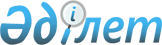 Қазақстан Республикасында құрылыс өнiмдерiне келiсiмдi баға қойғанда жинақталған сметалық есептесу жасағанда кәсiпорындарда, құрылыс пен ғимараттарды салғанда сметалық бағаны анықтаудың негiзгi Ережелерi
					
			Күшін жойған
			
			
		
					Қазақстан Республикасы Құрылыс, тұрғын үй және аумақтарда құрылыс салу министрлiгi 1996 жылғы 28 мамыр N 5-3 қаулы. Қазақстан Республикасының Әділет министрлігінде 1996 жылғы 6 қыркүйекте N 195 тіркелді

       Ескерту: Қаулының күші жойылды - ҚР Индустрия және сауда министрлігінің Құрылыс және тұрғын үй-коммуналдық шаруашылық істері комитеті төрағасының 2005 жылғы 27 желтоқсандағы N 400 Бұйрығымен. ------------Бұйрықтан үзінді-----------------       "Заңға тәуелді кесімдерді жетілдіру жөніндегі шаралар туралы" Қазақстан Республикасы Премьер-Министрінің 2004 жылғы 20 наурыздағы N 77-ө өкіміне сәйкес және Қазақстан Республикасы Құрылысминінің кейбір кесімдерін қолданыстағы заңнамаларға сәйкес келтіру мақсатында БҰЙЫРАМЫН: 

      1. Қазақстан Республикасының Құрылысмині алқасының мынадай қаулыларының күші жойылды деп танылсын: 

      1) Қазақстан Республикасының Құрылысмині алқасының 1996 жылғы 28 мамырдағы N 5-3 қаулысымен бекітілген, Қазақстан Республикасының Әділет министрлігінде 1996 жылғы 6 қыркүйекте тіркелген, тіркеу N 195, Қазақстан Республикасында құрылыс өнімдеріне келісімді баға қойғанда жинақталған сметалық есептесу жасағанда кәсіпорындарда, құрылыс пен ғимараттарды салғанда сметалық бағаны анықтаудың негізгі ережелері...       2. Осы бұйрық қол қойған күнінен бастап күшіне енеді.       Төраға 

-----------------------------              Қазақстан Республикасы Құрылыс министрлiгiнiң 1996 ж. 26 қаңтар күнгi алқасынан N 1-2 қаулысын орындауда республика көлемiнде экономикалық реформаны жүргiзуде құрылыс материалдарына келiсiмдi бағаны қолдана отырып, сметалық баға жасап, оның жүйесiн кеңейтудi одан әрi жетiлдiру мақсатында қаулы етедi:  

      1. "Қазақстан Республикасында құрылыс өнiмдерiнде, тұрғын үй мен ғимараттарды тұрғызғанда сметалық құнын айқындағанда құрылыс өнiмдерiне жинақталған сметалық есептесудi және келiсiмдi бағаны жасаған кездегi негiзгi Ережесi" бекiтiлiп, Қазақстан Республикасының Әдiлет министрлiгiнен мемлекеттiк тiркеуден өткен күннен бастап қолданылатын болсын. 

      2. Құрылыста баға белгiлеп және сметалық нормаларды жетiлдiретiн Басқармаға /Л.Б.Құсмолдинаға/ осы нормативтi құжатты Қазақстан Республикасының Әдiлет министрлiгiне белгiлеген тәртiпке сәйкес тiркеуден өткiзуге ұсыну тапсырылсын.         Министр Қазақстан Құрылыс министрлiгiнiң  

1996 жылдың 28 мамырындағы /N 5-3/ 

алқасында бекiтiлген             Осы негiзгi Ережелер Қазақстан Республикасында қолданылып жүрген заңдар негiзiнде дайындалып, құрылысты жүргiзгенде сметалық нормаларды жасау мен баға қою системасына байланысты негiзгi мәлiметтер жинақталып, Қазақстан Республикасында жүргiзiлiп жатқан экономикалық реформа мен дамып келе жатқан рыноктық қатынастар негiзiнде құрылыс жұмысын жүзеге асырғанда оның барлық сатыларын жобалау алдында және жобалық-сметалық құжаттарды әзiрлегенде, құрылыстың сметалық құнын айқындауда жалпы әдiстемелiк Ережесi келтiрiлiп құрылыс өнiмдерiнiң жалгерлiк бағасын шығарғанда, және сметалық есеп-қисаптарды /сметаны/ жасағанда, сол сияқты игерiлген жұмыстардың есеп-қисабын жүргiзгенде нақтылы ұсыныстар бар.  

      Негiзгi Ережеде сметалық құжаттарды келiсiмдiк бағаның ведомостiсi /келiсiмге келу хаттамасы/, сметалық шығындардың түрлерi туралы мәлiметтер және қазiргi бағаға сәйкес үлгiлiк есеп-қисаптың нысандары келтiрiлген. Нормативтiк құжаттардағы Ережелер мен қағидалар Қазақстан Республикасының аймақтарында кiмге бағыныштылығына және меншiктiк түрiне қарамастан күрделi құрылыстар жүргiзетiн кәсiпорындар мен ұйымдарда құрылыстың сметалық құнын, құрылыс материалдарының келiсiмдiк бағасын айқындап, тәртiптеуге көмектеседi.  

      Негiзгi Ереженiң iске асыруға байланысты Қазақстан Республикасы Құрылыс министрлiгiнiң 1994 ж. 2 наурыз күнгi /N АК-5-1-431/ номерлi әзiрлеп, қазiр қолдануда жүрген "Республикада ұлттық валюта "теңгенi" енгiзуге байланысты кәсiпорындарды, үйлердi және ғимараттарды тұрғызғанда, оның бағасын /құнын/ анықтауда, жинақталған сметалық есеп-қисаптарды және келiсiмдiк бағаны жасаудағы негiзгi Ереже күшiн жояды. ____________________________________  

      х Қазақстан Республикасында шетелдiк фирмалардың қатысуымен салатын құрылыстардың құнын /бағасын/ айқындаудың ерекшелiктерi "Қазақстан Республикасында шетелдiк фирмалардың /инвесторлардың/ қатысуымен құрылыстың құнын /бағасын/ айқындаудың тәртiбi" деген Ережеде айқындалады.   I. Құрылыс бағасын айқындаудың негiзгi 

Ережелерi        1. Осы Ереже Қазақстан Республикасының аумақтарында меншiктiк және ведомстволық бағыныштылығына қарамастан кәсiпорында және ұйымдарда құрылыстың сметалық бағасын айқындауда және құрылыс өнiмдерiне келiсiмдiлiк баға қойған кездегi әдiстемелiк құжат болып табылады.  

      2. Сметалық құжат рыноктық қатынастарды ескере отырып, белгiлi бiр тәртiпке сай /ҚНмЕ А.2.2-1-96/ қосымша шарттарды ескере отырып жасалынады.  

      Жобалаудың сатысы, жобалау сметалық және жоба жасау алдындағы құжаттарда мердiгерлiк және тапсырыс жасаушылар жобалап iздестiру жұмысын жүргiзуге құқығы бар жобалаушы және басқа да ұйымдармен қатыса отырып, оның мерзiмi құжаттарда айқындалып, жалгерлiк шартта көрсетiлуi тиiс.  

      3. Жаңадан салынып, қайта құратын, кеңiтетiн және техникалық жағынан қайта жарақтандыратын мекемелер, үйлер мен ғимараттарды салғандағы бағасы - оны жүзеге асырудағы кететiн ақшалай қаржы болып табылады. Ол жоба алдындағы жасалған пысықтау құрамына енiп, айқындалады.  

      Құрылыстың сметалық бағасына кәсiпорынды, үйлер мен ғимараттарды салған кездегi жұмсалатын ақшалай қаржылар, ол жоспарлау материалдарына сәйкес жүзеге асыру үшiн қажеттi:  

      Құрылыстың сметалық құны - күрделi қаржының көлемiн белгiлеу, құрылысты қаржыландыру, құрылыс өнiмдерiне келiсiм шарттық бағаны айқындау, құрылыс-монтаж жұмысын орындағанда мердiгерлiк жұмысқа есеп-қисап жүргiзу, құрал-жабдықтарды сатып алып, оны құрылыс басына жеткiзгендегi шыққан шығынды төлеу, сол жиынтық сметалық есеп-шотқа көрсетiлген басқа да шығындарды өтеуге байланысты құралады.  

      Сметалық құжаттардың негiзiне есеп жүргiзу мен есеп беру, шаруашылық есеп және құрылыс-монтаж ұйымдардың және мердiгерлердiң қызметiне баға берiледi. Сметалық баға арқылы салынған кәсiпорынның, үй мен ғимараттардың негiзгi қорының iске асуындағы баланстық бағасы айқындалып, белгiленген тәртiпке сәйкес айқындалады.  

      4. Құрылыстың сметалық бағасын айқындаудың негiзi:  

      - жобалау мен жұмыс құжаттарына /РД/, бұған сызу жұмыстары қосылады, құрылыс жұмысының көлемiнiң ведомостiсi, құрал-жабдықтардың спецификациясы мен ведомостiсi, құрылысты жүргiзiп ұйымдастыру мен тұрғызу кезегiнiң негiзгi шешiмдерiне, сол секiлдi жобалық материалдарға түсiнiктемелiк жазбаға;  

      - қолданылып жүрген сметалық нормативке, сол сияқты құрал-жабдықтарды, жиhаз бен жабдықтарды сатар кездегi бағаға;  

      - бұл құрылысқа сәйкес орталық және басқа да мемлекеттiк басқарма органдарының шешiмдерiне.  

      5. Құрылыстың сметалық құны күрделi қаражат жұмсаудың технологиялық құрылымына сәйкес және құрылыс-монтаж ұйымының қызметiн жүргiзу тәртiбi төмендегiдей элементке байланысты:  

      - құрылыс жұмыстарын жүргiзу;  

      - жабдықтарды монтаждауға байланысты жұмыстар /монтаждау жұмыстар/;  

      - құрал-жабдықтарды, жиhаздарды және құрал-саймандарды сатып алуға /немесе әзiрлеуге/ кеткен шығындар;  

      - басқа да әртүрлi бағыттағы шығындар;  

      6. Жобаланған кәсiпорынның, үйлер мен ғимараттардың және оның кезегiн салу құрылысын жүргiзу үшiн сметалық құжаттар әзiрленедi, ал жергiлiктi сметадан тұратын, жергiлiктi сметалық есеп-айырысу, объектiнiң сметасы, объектiнiң сметалық есеп-қисабы, жеке бiр шығынның есеп-айырысуы, құрылыс құнының жиынтық сметалық есеп-қисабы, шығынның мәлiметi т.б. N 1 қосымшадағы /I-7/ нысанда көрсетiлген.  

      Жергiлiктi сметалар - ол сметалық құжаттардың бастапқысы болып табылады және ол әрбiр жұмыстың түрлерiне, әрбiр ғимараттар мен үйлерге кеткен шығындарға немесе жұмысшы құжаттары /РД/ және жұмысшы сызбаларында айқындалған, жалпы барша алаң жұмыс көлемiне жасалынады.  

      Жұмыс көлемi егер де айқындалмаса және кететiн көлем шығыны нақтылы анықталмай жұмысшы құжаттарына /РД/ анықтау қажет болған жағдайда әрбiр жеке циклдарға және құрылыс пен тұрғын үйлерге кететiн шығындардың жұмыстарына және бүкiл алаңдағы жұмыстар көлемiне арналып жергiліктi сметалық есептесу жасалынады.  

      Объектiнiң сметасы - жергiлiктi сметаның мәлiметтерiн өз құрамына бiрiктiредi, соның нәтижесiнде құрылыс өнiмдерiнiң келiсiмдiк бағасы қалыптасады.  

      Объектiнiң - сметалық есептесуi өз құрамына жергiлiктi сметалық есеп-айырысудың мәлiметтерiн және жұмысшы құжаттарына /РД/ сәйкес айқындалып нақтыланатын жергiлiктi сметаларды бiрiктiредi.  

      Егер де сметалық нормативте /мысалы: құрылыс салатын жердi алуға байланысты өтем /компенсация/ төлеген жағдайда, Үкiмет шешiмiне сәйкес жеңiлдiк жасалса, немесе қосымша еңбек ақыға ақша төлеп қаржы жұмсалса жұмсалатын /лимиттi/ қаражаттың көлемiн айқындауды және жұмсалатын шығынды өтеудi қажет еткенде кейбiр құрылыс түрлерiне кететiн шығындарға сметалық есептесу жасалынады.  

      Объектiнiң сметалық есеп-қисаптың, объектiнiң сметасы және сметалық әрбiр шығындардың жеке бiр түрлерiне жасалған сметалық есептесу негiзiнде кәсiпорынның, үйлер мен ғимараттардың /оның келесi кезеңдерiнiң/ құрылыс құнының /бағасының/ жинақталған сметалық есептеуi жасалынады.  

      Шығынның мәлiметтерi де - бұл да сметалық құжат, онда кәсiпорын салатын құрылыстың құны /бағасы/ айқындалады. Сонымен бiрге келесi кезеңде салынатын құрылыстың, үйлердiң және өндiрiстiк бағытқа арналған объектiлермен қоса азаматтық - тұрғын үйге және басқа да қажеттерге арналып салынатын құрылысқа сметалық құжаттар жасалынады.  

      Егер де құрылысты салу мен кәсiпорынды, үйлер мен ғимараттарды тұрғызып пайдалануға берiп жеке бiр iске қосатын кәсiпорын орын ретiнде жүзеге асырылуы көзделсе ондайда iске қосылатын комплекске қосылып N 1 қосымшадағы N 6 нысанға сәйкес объектiнiң құнының /бағасының/ сметалық ведомостiсi жасалынады.  

      Бұл ведомость iске қосылатын комплекстiң құрамына кiретiн объектiлердiң сметалық бағасын, сол сияқты құрылыс алаңындағы жұмыстарға және кеткен шығындардың бәрiн бiрiктiредi.  

      Объектiнiң сметалық құны мен айналадағы табиғаттық ортаны қорғау жұмыстары туралы ведомость - кәсiпорынды, тұрғын үйлер мен ғимараттарды салғанда айналадағы табиғаттық ортаны қорғау туралы шараларды жүзеге асыру көзделген жағдайда жасалынады.  

      Ведомость /N 1 қосымшаның N 7 үлгiсi бойынша/ толтырылуы мүмкiн. Сонымен бiрге онда мiндеттi түрде жинақталған сметалық есептесуге сәйкес қабылданған объектiнiң және жұмыстың реттiлiгi сақталады.  

      Ведомостiге табиғатты қорғауға байланысты салынған объектi мен жүргiзiлген жұмыстарға жұмсалған шығындардың сметалық құны ғана толтырылады.  

      7. Рыноктық қатынас жағдайында құрылысқа қажеттi өнiмдердiң бағасы /құны/ инвесторлар мен мердiгерлер арасындағы құрылысқа және кәсiпорынды, үйлер мен ғимараттарды тұрғызып немесе күрделi жөндеуден өткiзу туралы тең құқығы негiзiндегi келiсiм жасалған келiсiм шартқа /контрактыға/ байланысты.  

      Құрылыс өнiмдерiне шарттық баға туралы келiсiмге келу туралы ұсынысты дайындап, оны инвесторлар құрылыстың бағасын шығару туралы шешiм алу үшiн мыналарды ескеру ұсынылады:  

      Жоба жасар алдында немесе жобалық-сметалық құжаттарды әзiрлегенде инвесторлардың тапсырмасы бойынша - инвесторлық сметаны /есептесу, шығатын шығындардың есебi/ шығарылады.  

      Инвесторлардың тендерлiк құжаттарына /смета, өндiрiстен шығатын шығындардың есебiне/ мердiгерлiк есептесуге сәйкес мердiгерлердiң жобалау мекемелерiнiң немесе олардың тапсырмасы бойынша күрделi құрылыс жұмысын жүргiзуге арналып, шарттасу дайындалып, оған нақтылы дәйектеме әзiрленедi.  

      Инвесторлармен және мердiгерлермен смета /есептесу/ жасау әртүрлi әдiстермен жасалынуы мүмкiн, ол оны таңдап алу шарттық талапқа және жалпы экономикалық жағдайға байланысты.  

      8. Кәсiпорынның, үйлер мен ғимараттардың құрылысын салғанда немесе келесi бiр кезегiн тұрғанда /сметалық бағасын анықтағанда төмендегiдей құжаттар жасалынады:  

      Жобаның құрамында:  

      Құрылыстың бағасы /құны/ жинақталған сметалық есептесуi /расчеты/; және шығындардың мәлiмет /қажет болған жағдайда/;  

      Объектiлердiң және жергiлiктi сметалардың есептесуi /расчеты/;  

      Әртүрлi шығындардың /оның iшiнде жобалау мен iздестiру жұмыстарының/ сметалық есеп-қисабы жасалынады;  

      Жұмыс құжаттардың /РД/ құрамына;  

      Объектiнiң және локалдық /сметалар/;  

      Сметалық құжаттарды дайындағанда 1991 ж.1 қаңтардан бастап қолданылып келе жатқан сметалық нормалық база қолданылады.  

      Сметалық құжаттарда құрылыстың құны екi деңгейдегi бағада көрсетiледi:  

      Қолданылып жүрген сметалық норма мен баға негiзiнде белгiленген базистiк /тұрақты/ деңгейде;  

      Құрылысты жүргiзген кездегi болжамға және сметаны жасаған кездегi қалыптасқан жағдайға байланысты бағаға сәйкес нақтылы кезеңдегi немесе болжамдық деңгейде;  

      Құрылыстың расчеты бағасы ТЭО /негiзделген инвестицияға/ кiредi, сол секiлдi УПСС УСП және СППП негiзiне сәйкес белгiленген жобада айқындалады.  

      Құрылыстың нақты кезеңдегi бағасы тапсырыс жасаушы /инвестициялардың/ құжаттарында алдын ала болжам жасау бағытында болып, бұл құрылысты жүргiзу мәселесiн шешкенде шешiм қабылдауға пайдаланылады.  

      9. Смета /расчет/ жасағанда құрылыстың бағасын /құнын/ айқындайтын ресурстық немесе базистiк-компенсациялық әдiс қолданылуы да мүмкiн.  

      Ресурстық әдiс - ресурстың нақты кезеңдегi бағасы мен тарифтік калькуляциясын айқындайтын, ол негiзiнен жобалық шешiмдердi iске асырған кезде өте қажет болып табылады.  

      Калькуляциялау арқылы материалдардың, өнiмдердiң, конструкциялардың нақты қажеттiлiгiн айқындайды және құрылыс машиналарын оның басқа да құрамының пайдалану уақытын белгiлеп, құрылыс жүрiп жатқан жерге жеткiзу әдiстерi оның жолының қашықтығын, сонымен бiрге жұмысшылар еңбегiне кететiн шығынды да есептейдi.  

      Бұл ресурстар жобалық материалдардан, әртүрлi нормативтiк және басқа да көздерден бөлiнедi.  

      Бағаны айқындайтын ресурстық әдiспен құрылыста және монтаждау жұмыстарында сметалық есептесудi /сметаны/ жасағанда пайдаланылатын методикалық ұсыныста айқындалған. Құрылыс министрлiгiнiң 1995 ж. 20 қаңтардағы N ЖД-5-1-107 қатынас қағазы/.  

      Базистiк-компенсациялық әдiс - 1991 ж. 1 қаңтарынан бастап iске кiрiсiп, сметалық бағаның базистiк көлемiнен төленетiн, жинақталған құны, құрылыстағы нақтылы баға мен тарифтiң өзгеруiне қарай мына есептесулер толықтыруды қажет етедi, олар құрылыс ресурстары /материалдар, техникалық, энергетикалық, еңбек, құрал-жабдықтар, пайдаланатын саймандар, қызмет көрсету т.б. құрылыс процесiндегi бұл есептесулердi әрi қарай нақтылауды талап етедi.  II. Локалдық және объектiнiң сметалық есеп 

айырысуындағы құрылыстың бағасы        1. Жергiлiктi сметаға тура шығындар, үстеме шығыстар, сметалық кiрiстер /жоспарлы қор жинау/ бағалары кiредi:  

      Базистiк деңгейдегi тура шығындар жұмысшылардың еңбегiне, материалдарға, өнiмдерге, құрылыс машинасын құрастырып, оны пайдалануға кеткен қаржы есептелiнедi.  

      Базистiк деңгейдегi құрылыстың бағасы нақтылы түрде негiзге алатын сметалық норма мен баға қою негiзiнде айқындалады, өндiрiстiк-азаматтық және село құрылыс аймақ үшiн өнiмдер мен конструкцияларға, сол сияқты жергiлiктi құрылыс материалдарына сметалық бағасы, сол сияқты республикалық жинақтарда айқындалған және 1991 ж. 1 қаңтарынан бастап қолданылатын Ережеге сәйкес есептелiнедi.  

      Сонымен бiрге, бұрын бекiтiлiп қазiр жұмыс iстеп тұрған сметалық нормативтегi көрсетiлген бiр сом бiр теңгемен теңгерiледi, былайша айтқанда құрылыстың сметалық бағасы ұлттық валютамен /теңгемен/ айқындалады.  

      2. Үстеме шығысқа өндiрiске қажеттi құрылыс-монтаж ұйымын құрып, оны қамтып, ұйымдастыратын, басқаруға кететiн шығындар есептеледi.  

      Базистiк деңгейдегi үстеме шығындардың бағасы локалдық сметада ескерiледi, оған негiзгi Қазақ ССР Госархстройдың 1991 ж. 2 сәуiрдегi N 1, сол сияқты 1991 ж. 5 маусымдағы N 5-2 және сол сияқты Комитеттiң 1992 жылғы 22 қаңтарындағы N ЭО-5-9-150 қатынас қағазындағы ұсыныстар еске алынады.  

      Қазiргi жағдайдағы бағаға сәйкес шыққан үстеме шығындар жергiлiктi сметада көрсетiлiп құрылыстың бағасында ескерiлiп, N 2 қосымшаға сәйкес жүргiзiледi.  

      3. Сметалық пайда /жоспары қорлану/ - ол құрылыс-монтаж ұйымының кейбiр жекеше /жалпы/ шығындарын жабуға арналған, бұл жұмыстың өзiндiк құнына және де құрылыстың өнiмдерiнiң нормативтiк бөлiмде көрсетiлген бағасына қатысы жоқ.  

      1995 ж. 14. ХI күнгi Құрылыс министрлiгiнiң N АК-05-6-1881 ұсыныс хатына сәйкес құрылыс-монтаж және жөндеу жұмыстарына база ретiнде жоспарлы қолдану нормасы айқындалып, онда 1991 ж. 01.01. тiкелей шығындар мен барлық сомасының қосымша шығындардың 8 процентi белгiленедi.  

      Мемлекет пен шетелдiк инвестицияның есебiмен, рыноктық жағдайда мердiгерлердiң қосымша қаражаты арқылы құрылысты жүргiзгенде жоспарлы түрдегi қор жинау көлемi тапсырыс жасаушы мен мердiгерлер арасындағы жасалынған келiсiмде айқындалады, ол 25 проценттен аспауы тиiс.  

      Басқа да қосымша көздер жолымен қаржыландыру арқылы жүргiзгенде, сметалық пайда /жоспарлы қорлану/ көлемi екi жақты мәмілеге келуi арқылы айқындалады.  

      Құрылыс жұмысын басқа бiреулердiң қаржыландыруына тәуелсiз болмаған мердiгерлер мен тапсырыс берушiлер арасындағы келiсiмге байланысты сметалық пайда /жоспарлы қорлану/ көлемi рыноктық жағдайда мердiгерлiк ұйымдардың қосымша жұмсаған қаражатына /шығындарына/ сәйкес, белгiленген базалық сапаға байланысты 8 процент мөлшерiнен кем болмауы керек.  

      4. Объектiнiң сметалық расчеты /сметасы/ жергiлiктi сметалық есеп-шоттың /сметаның/ нәтижелерiнiң қосындылары жолымен жасалынады, сонда жұмыс жинақталып, "құрылыс жұмыстарының", "монтаждау жұмыстарының", "құрал-жабдықтар, жиhаздар мен құрал-саймандар" "басқа да шығындар" деп сметалық бағасы нақтылы бағанға /графаға/ толтырылады.  

      Олар бағаның базистiк деңгейiндегi баға ретiнде есептелiнiп, жазылады.  

      Объектiнiң сметалық расчеты - жобаның құрамындағы объектiсiнiң сметалық лимитiн айқындайды, ал объектiнiң сметасы - жұмысшы құжатының құрамындағы объектiнiң бағасын құрайды, осының негiзiне келiп құрылыс өнiмдерiнiң жалгерлiк бағасы қалыптасады.   III. Құрылыс бағасының құрама сметалық есептесуi        1. Салынатын құрылыстың, ғимарат пен үйлердiң немесе оның келесi кезегiнiң нақтылы құжаттары болып құрама сметалық расчеты саналады, ол жобада белгiленген құрылыстың барлық объектiсiн толық түрде аяқтауына қажеттi сметалық лимиттi айқындайды.  

      Белгiлi тәртiпке сәйкес құрылыс бағасының жинақталған сметалық есептеулерi күрделi қаражатты айқындап, құрылысты қаржыландыру лимиттiк ашу үшiн, сол сияқты құрылысты жүргiзу үшiн оның қажеттiлiгi мен қаржылық мүмкiндiгi туралы мәселенi шешуге керек.  

      Кәсiпорындарды, үйлердi және ғимараттар құрылысының немесе оның келесi кезегiнiң жобасын жасаған N 1 қосымшаның N 1 үлгiсiне бағаны жинақталған сметалық расчеты жасалып толтырылады.  

      Барлық объектiнiң сметалық расчеты /сметалары/ нәтижелерi және әрбiр сметалық шығындардың сметалық расчеты жеке-жеке жолдарда жазылады.  

      Кәсiпорынның, үйлер мен ғимараттардың құрылысының бағасының  жинақталған сметалық расчетының позициясы сметалық құжаттардың номерлерiне сiлтеме жасалуы тиiс. 

      Жобада белгiленген әрбiр объектiнiң "құрылыс жұмысының", "монтаждау жұмысының", "құрал-жабдықтар, жиhаздар, қолданылатын саймандар" басқа да әртүрлi шығындар және "жалпы сметаның бағасы" жеке-жеке графаларға бөлiнедi. 

      2. Құрама сметалық расчетта өндiрiстiк және азаматтық тұрғын үй құрылысында қаражат мынадай тарауға бөлiнедi: 

      1. Құрылыс салынатын аумақты /территорияны/ әзiрлеу. 

      2. Құрылыстың негiзгi объектiлерi. 

      3. Қосалқы және қызмет көрсететiн объектiлер. 

      4. Энергетикалық шаруашылық объектiсi. 

      5. Қатынас шаруашылығы мен байланыс объектiлерi. 

      6. Сумен қамтитын канализацияның, жылумен газбен қамтитын құрылыстар және сыртқы жүйелер. 

      7. Аумақты көркейту мен көгалдандыру. 

      8. Уақытша тұратын үйлер мен ғимараттар. 

      9. Әртүрлi жұмыстар мен шығындар. 

      10. Салынып жатқан кәсiпорынның /мекеменiң/ дирекциясын/ техникалық қадағалаушы ұстау. 

      11. Эксплуатацияны жүргiзетiн кадрларды дайындау. 

      12. Жобалық және iздестiру жұмыстарын авторлық бақылау. 

      Халық шаруашылығының, өндiрiстiң және кейбiр құрылыстың түрлерiнде министерство мен ведомствоның бекiтуiмен жобалау құжаттарының негiзiнде тараулардың аттарында және номенклатурасында жинақталған сметалық расчетта өзгерiстер болуы мүмкiн.  

      Құрылыс бағасының жинақталған сметалық расчетын номенклатураның үлгiсi N 9 қосымшада көрсетiлген.  

      3. Құрама сметалық расчет мердiгерлiк құрылыс-монтаж ұйымдарының санына қарамастан тек қана сол құрылыс объектiсiне жасалынады. 

      Әрбiр мердiгерлiк ұйымдар жұмысының және шыққан шығындардың сметалық құны туралы жеке-жеке ведомстi жасалады, ол жобалық сметалық расчеты үлгiсiне сәйкес келуi тиiс. 

      4. Жобалық құрамға енгiзiлетiн бекiту жасауға ұсынылған құрама сметалық расчетқа түсiнiктеме анықтама хат жазылады, онда мыналар қамтылады: 

      - құрылыс орналасқан ауданның аумағына сiлтеме жасалынады 

      - расчет жасалынған, сметалық құн көлемi 

      - құрылыс объектiсiнiң сметасын жасауға алған, сметалық нормативтiң катологының тiзiмдерi 

      - мердiгерлiк ұйымдардың аты 

      - үстеме шығын мен сметалық пайданың нормасы 

      - бұл объектiдегi құрылыс жұмысындағы сметалық бағасын айқындаудағы ерекшелiктер 

      - бұл объектiдегi құрал жабдықтардың бағасының және оны монтаждауға кететiн сметаны айқындаудың өзгешелiктерi  

      - бұл объектiдегi 8-12 тарау бойынша құрама сметалық расчетын айқындаудың ерекшелiктерi мердiгерлiк және басқа мекемелер есеп-қисаптарына сiлтеме жасалынған жағдайда және нақты құжаттардың көшiрмесiн салу ұсынылады.  

      Күрделi қаражат бағытында /азаматтық-тұрғын үй құрылысына/ қаржыны бөлудiң расчеты.  

      Құрылыстың құнын /бағасын/ анықтау тәртiбi туралы басқа да мәлiметтер, осы құрылысқа тән ортақ түрде пайдаланатын құрылыс объектiсiнiң жобасының болуы, тең түрде қызмет көрсететiн ортақ объектiлердiң құрылыс қаражаттарына қосу туралы; сол сияқты үкiметтiк және басқа да мемлекеттiк өкiмет органдарының бұл құрылысқа бағаны жасау мен жеңiлдiк беру туралы нақтылы шешiмдерiне сiлтемелер жасалған мәлiметтер;  

      5. Жинақталған сметалық расчетта құрылыс бағасы /құны/ 4-8- топта мынадай қорытындымен жазылады:  

      Әрбiр тарауда егер тарауда бөлiмдер болса, онда әрбiр бөлiм бойынша /тараудағы 1-7, 1-8, 1-9, 1-12 қосындысы бойынша, сол сияқты кейiн кездескен жұмысқа және одан шыққан шығындарға резервтiк қаржыдан ақшаны аударған соң - "Құрама расчеттың қорытындысы" жазылады.  

      6. 1 тарауға "Құрылыс салатын аумақты әзiрлеуге" - құрылыс тұрғызылатын аумаққа жер учаскесiн бөлу және игеруге байланысты жұмысқа кететiн қаржы мен шығындар жазылады.  

      Жер учаскесiн бөлу, сәулеттiк-жобалауға және салатын құрылыстың қызыл линиясын айқындау;  

      Тұрғын үй немесе ғимараттардың осiн айқындап, оны пункттермен және таңбалы белгiлермен бөлу.  

      Құрылыс салынатын аумақты /аймақты/ бұрыннан бар керексiз ескi құрылыстан, егiлген ағаштардан, өндiрiстiк қайырма мен үйiндiлерден, басқа да кедергi келтiретiн басы артық заттардан арылтып тазартылуы тиiс.  

      Сол сияқты, бұзылатын үйде тұратын тұрғындар көшiрiлiп, инженерлiк желiлер, коммуникациялар, салынған басқа бiр қажетсiз құрылыстар, темiр жол мен тас жолдар көшiрiлiп, жаңадан салынады, жердiң бетiндегi құнарлы топырақ ойылып алынып, басқа бiр жерге тасылып, үйiледi, бұдан басқа да т.б. кейбiр жұмыстар атқарылуы тиiс.  

      Жеке бiр адамның /иесi жекеменшiктiк құқысы да болуы да/ мемлекеттiк, қоғамдық, кооперативтiк ұйымдардың меншiгiндегi бұзылатын /немесе көшiрiлетiн/ құрылыстарға, көгал мен екпе ағаштардың бағасына сәйкес өтемақы төлеуi тиiс.  

      Құрылыс жүргiзiлетiн аймақ құрғатылып, суды пайдалануды тоқтатып немесе оны азайту iсi ұйымдастырылады, сол сияқты табиғи айналаны қорғауды ұйымдастырып, құрылысқа кедергi келтiрiп кесiрiн тигiзетiн қолайсыз жағдайлар жойылуы керек.  

      Құрылыс жұмысы жүргiзiлген кездерде бөлiнiп берiлген жер учаскесiн тәртiпке сай дұрыс ұстап, кейiн ауыл шаруашылығы, орман-тоғай, балық өсiретiн шаруашылығына пайдаланған кезде, бүлiнген жердi орнына қайта келтiру /рекультивация шаралары/ жобаға сәйкес жүргiзiледi.  

      Құрылысқа бөлiнген жер учаскесi үшiн төлем ақша төленуi тиiс.  

      Уақытша пайдаланған жер учаскесiне келтiрiлген зиянды және кеткен шығындарды, олардың ортақ зиянды құқықтарын шектеп және жердiң құнарлылығын төмендетуге байланысты /тұрғын үйлер мен ғимараттарды бұзу немесе басқа бiр жерге қайта көшiруге/ кеткен шығындар төленуi тиiс.  

      Жемiс-жидектiк, қорған болу үшiн отырғызылған ағаштар немесе көпжылдық көшеттер, бiтпеген өндiрiс орындары-жыртылған жер, тасылмай қалған тыңайтқыштар, өсiп тұрған егiн және төмендеген жердiң құнарлылығын қалпына келтiру үшiн ақша төленедi.  

      Жерден алынатын өнiмнiң сапасының нашарлауы, оны пайдаланудың бiржола тоқтатылу немесе шектеушiлiк нәтижесiнде, ауылшаруашылық өндiрiсiнiң тоқырауына байланысты келтiрiлген шығындар өтелуi тиiс.  

      Құрылыс жүргiзiлген аймақты қайта құрап, қалпына келтiруге байланысты кеткен басқа да шығындардың өтемiн қолданылып жүрген заңға сәйкес төленедi.  

      Құрылыстың құны туралы жинақталған сметалық есеп-айырысудың N 1 тарауында ескерiлiп, бөлiнетiн қаржы көлемiн айқындау N 3 қосымшаға сәйкес жүзеге асырылады.  

      7. Үйдiң, құрылыстың және ерекше бағытқа арналған жұмыс түрлерiнiң сметалық бағасы "Құрылыстың негiзгi объектiлерi" деген 2 тарауға қосылады.  

      8. Қосалқы және қызмет көрсету объектiлердiң сметалық бағасы "Қосалқы қызмет көрсететiн объектiлер" деген 3 тарауға қосылады.  

      - Өндiрiстiк құрылысқа - жөндеу-техника шеберханалардың, завод басқармасының ғимараты, эстакадалар, галереялар, қоймалық бөлмелер және т.б.  

      - Азаматтық - тұрғын үйлiк құрылысқа - шаруашылық үшiн қажеттi корпустар, әрлi-берлi адамдар өтетiн бөлме /проходная/, ғылыми қалашық пен ауруханадағы жылы жайлар, қоқыс жинаушы және басқалар, сол сияқты кәсiпорын құрылыс жүргiзiп отырған аймақ iшiнде орналасқан мәдени-қызмет көрсету бағытындағы үйлер мен ғимараттардың бағасы /құны/, жұмыс iстеушiлерге арналған оңаша тұрған поликлиника, асхана, дүкендер, құрылыстық қызмет көрсететiн басқа да объектiлер;  

      Егер де құрама сметалық есеп-қисапта бу қазандығы, электрмен жабдықтау желiсi, жылу жүйесi, көгалдандыру, асфальттық жол және басқалар жекеше жобамен әзiрленедi, ол 3-7 тарауда белгiленiп, көрсетiледi, ал бұл объектiнiң сметалық бағасы /құны/ 2 тарауға басты объектi ретiнде қосылады.  

      9. 4-7 тарауға аты тiзбектегi объектiлерге сай келетiн объектiлер тiркеледi.  

      10. "Уақытша түрде салынған үйлер мен ғимараттар" деген 8 тарауға уақытша түрде салынып және бұзылатын үйлер мен ғимараттарға жұмсалатын қаржы жазылады, құрылыс-монтаж өндiрiсiнiң жұмыстарына және құрылыстың жұмысшыларының тұрмысына қажеттi уақытша түрде лайықтап салынған өндiрiстiк, қоймалық, қосалқы бағытта тұрғызылған баспана мен қоғамдық негiздегi ғимараттар мен үйлер жазылады.  

      Уақытша салынған үйлер мен құрылыстар титульдiк және титульдiк емес болып екiге бөлiнедi. Титульдiкке /яғни құрылыс үшiн қажеттiлiктi қамтамасыз етедi, ал титульдiк еместе /жеке объектiнiң қажеттiгiн қамтамасыз етедi/, олар үстеме шығынның құрамына кiредi.  

      N 13 қосымшада титульдiк және титульдiк емес уақытша түрде салынған үйлер мен ғимараттардың тiзбесi берiлген.  

      Титульдiк үй мен ғимаратқа арналған қаржының көлемi, құрылыс ұйымын жобалаушылардың /ПОС/ берген мәлiметтерiне сәйкес расчетпен айқындалады немесе ол уақытша салынатын үйлер мен ғимараттардың титульдiк қажеттiлiгiне сай келуi тиiс немесе сметалық нормамен шығынды бейнелейтiн Жинақта /СНиП 4.09-91/ көрсетiлген нормаға сәйкес келуi тиiс, ол құрылыс пен монтаждау жұмысының сметалық бағасының процентi түрiнде жинақталып 1-7 тараудың жинақталған сметалық есеп-қисабына /расчетына/ жазылады. Қаражат 4, 5 және 8 бағанға /графаға/ жазылады. Көрсетiлген осы шығынды анықтау принципi N 3 қосымшада көрсетiлген.  

      Құрылыс ұйымын жобалаушылардың /ПОС/ мәлiметiне сүйене отырып, расчетты жасағанда N 13 қосымшада көрсетiлген, уақытша салынатын үйлер мен ғимараттардың титулiне кiретiн жұмыс пен шығынның тiзбелерi пайдаланылады.  

      11. 9 тарауға "Әртүрлi бағыттағы жұмыстар мен шығындар" жазылады, оған мыналар кiредi:  

      Қыс кезiнде құрылыс-монтаждау жұмысын жүргiзгенде қосымша шығынға кеткен қаржы есепке алынып, ол шығын Жинақтағы нормаға /НДЗ-91/ сәйкес айқындалады, ол 1-8 тараудың қорытындысы бойынша құрылыс пен монтаждау жұмысының сметалық проценттiк түрде белгiленгенiн 4, 5-8 бағанда /графада/ көрсетiлген.  

      Шағын аудандар, кварталдар немесе тұрғын үйлер мен қоғамдық бағыттағы ғимараттар тұрғызғанда сметалық бағасы өзiндiк үлес салмағын ескере отырып 2 тараудағы /тұрғын үйлер, мектеп, дүкендер, оқу және емдеу мекемелерi және т.б. сияқты объектiлерге жатқызылып, процентi ескерiлуi тиiс.  

      Басқа да жұмыстар мен шығындар жұмсалған қаражаттың көлемi N 3 қосымшаға сәйкес айқындалуы мүмкiн. Мiне, осымен N 9 тарауға қосылатын шығынның құрамы құрылыс жүрген кездегi нақты жағдайға сәйкес белгiленедi.  

      12. "Салынатын кәсiпорынның дирекциясын /техникалық қадағалаушыны/ ұстауға" - тапсырыс жасаушылардың - салушылардың /бiрыңғай тапсырыс берушi, салынып жатқан кәсiпорынның дирекциясы/ аппарат құрамын ұстауға кететiн қаржылар жазылады, нормада көрсетiлген толық сметалық бағасын проценттiк түрге балап-шаққандағы сомасы көрсетiлiп, ол 10 тарауға жазылады, 1-9 тарауда ескерiлген бұрынғы ССРО Мемлекеттiк құрылыс комитетiнiң 1983 ж. 25 сәуiр күнгi N 79 қаулысына сәйкес 1 сом ақша 1 теңгеге теңгерiледi.  

      Тапсырыс жасаушы - салушы /бiрыңғай/ тапсырыс берушi, салынып жатқан кәсiпорынның дирекциясы/ және техникалық қадағалаушы туралы Ережеде көрсетiлген адамдарға қаржы белгiлеу ССРО Мемлекеттiк құрылыс комитетiнiң 1988 жылы 2 ақпан күнгi бекiтiлген N 16 қаулысына сәйкес төленедi және ол 7 және 8 бағанда көрсетiледi.  

      Салынып жатқан кәсiпорында /техникалық қадағалау/ жұмысын жүргiзу үшiн қосымша қаражат тапсырыс жасаушы мен мердiгерлердiң қосымша шығынын толық бағасына немесе ол рыноктық қатынастың процентiне байланысты болады.  

      Көрсетiлген қосымша шығындар құрылыстың негiзгi бағасы ретiнде жинақталған сметалық расчетта 7 және 8 бағанда көрсетiлген.  

      Бұл шығындарды есептен шығару принципi N 3 қосымшада көрсетiлген.  

      13. 12 тарауда "Эксплуатациялық /пайдалану/ кадрларын әзiрлеу" жазылады, ол жаңадан салынып жатқан және қайтадан құрылатын кәсiпорынға қажеттi эксплуатациялық кадрларды әзiрлеу кезiндегi қажеттi қаражат, оны айқындайтын есептесу жұмысы, /7 және 8 бағанда/ толықтырылады, ол мынадан шығады:  

      оқу орталықтарында, курстық-оқу комбинаттарында немесе осы сияқты тектес өндiрiс орындарындағы мекемелерде және т.б. жерлерде мамандығын жетiлдiрген жұмысшылардың құрамы мен саны;  

      оқу мерзiмi;  

      жұмысшы кадрларын теориялық және өндiрiстiк оқуына керектi қаржы;  

      оқитын жұмысшылардың стипендиясы және оларды реттеп, төлеу;  

      оқу орнына дейiн және кейiн қайту үшiн /стажировкадан/ үшiн төленетiн қаржы;  

      осы кадрларды әзiрлеп-дайындауға байланысты басқа әртүрлi шығындар - белгiленедi.  

      Есептеу жұмысы мiндеттi түрде, қазiргi кездегi айналыста жүрген бағаға байланысты төленедi.  

      14. 12 тараудағы "Жобалау мен iздестiру жұмыстары, авторлық бақылауға" жұмсалатын қаражат /7 және 8 бағанға жазылады, ол мынаны ескередi:  

      жобалау-iздестiру жұмыстарының игерiлуi - жобалау мен iздестiру iстерi жеке-жеке көрсетiледi.  

      құрылыспен байланысатын жобалайтын ұйымдардың жұмыстарына авторлық бақылау жасау.  

      - жобалау алдындағы және жобалау құжаттарына сараптама жүргiзу.  

      Жобалау-iздестiру жұмыстарының бағасы бұрынғы ССРО Мемлекеттiк құрылыс комитетi бекiткен 1991 ж. 1 қаңтардағы жобалау мен iздестiрудiң құны туралы Жарлықта белгiленген коэффициентiмен белгiленедi.  

      Жоба жасап iздестiру жұмыстарына деген және қосымша шығындар Қазақстан Республикасының Құрылыс министрлiгi белгiленген коэффициентiне сәйкес белгiленедi және ол негiзгi бағадан тыс ретiнде 7 және 8 бағанда көрсетiледi.  

      Құрылыс жұмысына жоба жасаушыларға авторлық бақылауына негiзгi деңгейдегi бағасы белгiленген нормалық расчет арқылы белгiленедi ол N 4 қосымшадағы N 1 кесте бойынша белгiленедi.  

      Құрылыс жұмысына авторлық бақылауды жүргiзгенде кететiн шығын, рыноктық қатынастың қалыптастырған жағдайына қарай еңбекке ақы төлеу пропорционалды түрде арттырылады, оған негiзге осы құжаттың 20 процентiне сәйкес жасалған сметалық құжат есепке алынады.  

      Жоба жасаушы ұйымның құрылысқа жүргiзетiн авторлық бақылауына жұмсалатын шығынның есеп-қисабының есебi қосымшада көрсетiлген.  

      Бұл шығындар 7 және 8 жиналған сметалық расчетқа қосылады, ол тапсырыс жасаушының негiзгi бағасынан тыс лимит болып табылады.  

      ТЭО-ның және жобаның сараптау бағасы Құрылыс министрлiгiнiң алқасының 1995 ж. 31 тамыз күнгi N 9-2 қаулысында қабылданған "Қазақстан Республикасының территориясында сәулет-қала құрылысында сараптау жұмысын жүргiзгенде оның бағасын айқындаудың Тәртiбiне" сәйкес қабылданады.  

      Негiзгi және қазiргi кездегi бағаға байланысты кеткен шығындардың принциптерiн айқындау N 3 қосымшада белгiленген.  

      15. Құрылыстың құрама сметалық бағасына бұрын белгiленбеген жұмыстар мен шығындарға жұмыстың құны мен шығындарын өтеуге арналған резервтегi қаржы қосылады оның қажеттiгi жұмыс құжаттарын жасағанда немесе құрылыс жұмысы басталып жобалаған шешiмдердi анықтау барысында немесе белгiленген жобаға сәйкес объектiлерде /жұмыс түрлерiн/ құрылыс жұмысын анықтар кезiнде пайда болуы мүмкiн.  

      Жалпы сметалық құнынан құрылысқа жиынның сметалық есеп-қисаптан әлеуметтiк бағыттағы объектiлерге 2 процент көлемiнде, өндiрiстiк бағыттағы объектiлер үшiн 3 процент көлемiнде, бұл резерв жасалып, 4-8 бағандағы жолдарда айқындалып жекеше көрсетiледi.  

      Жинақталған сметалық расчетта белгiленген бұрын ескерiлмеген жұмысқа шыққан қаржы мен шығынның резервтiк бөлiгi мердiгерлер мен тапсырыс берушiлер арасындағы көлемге сәйкес нақтылы келiсiмдi бағаның есебiнде құрылыс өнiмiнiң құрамына енедi.  

      Мердiгерлер мен тапсырыс берушiлер арасындағы есеп-қисаптасуды жүргiзгенде жұмыс көлемiнiң нақтылы орындағаны үшiн түскен ашық көлемдi қаржының бөлiгi мердiгерлердiң резервiнде қалдырылмай тапсырыс берушiнiң иелiгiнде қалады.  

      16. Құрама сметалық есеп-қисаптау қорытындысында құрылыстың бағасы былайша белгiленедi:  

      а) Бағасы ескерiлiп қайтарылатын қаржы:  

      құрылысты жүргiзген мерзiмiне қарамастан материалдар мен детальдарды және уақытша салынған үйлер мен ғимараттарды бұзғаннан кейiн уақытша салынған үйлер мен ғимараттардан /бағасының тозу есебiнен/ 15 проценттiк көлемiндегi сметалық бағадан;  

      материалдар мен детальдардан, конструкцияны бөлшектеген кезде, үйлер мен ғимараттарды бұзып, көшiрген кездегi есеп-айырысуда көрсетiлген көлемнен;  

      қызмет көрсететiн шетелдiк адамдар тұратын тұрғын үйлер және қызмет көрсететiн бөлмелердi жиhаздармен жабдықтау үшiн сатып алынған жиhаздарды, құрал-жабдықтар мен тұрмыстық қызметке қажеттi саймандарды, шефтiк көмек арқылы құрастырылған саймандар;  

      объектiге құрылысты жүргiзгенде қосымша табылған материалдардан;  

      б) Бөлшектенген және қайта жабдықтанатын немесе жұмыс iстеп тұрған және техникалық қайта жарақтанатын кәсiпорынның құрал-жабдықтарының баланстық бағасының /объектi мен жергiлiктi есеп-қисабы мен сметасы/ қосындысы.  

      в) Шағын аудандарды немесе тұрғын үй мен ғимараттар құрылысының күрделi қаржы бағытындағы жалпы сметалық бағасы бөлiнiсiнiң жалпы қосындысы мынаған байланысты болады, егерде бұл құрылыстың құрамында тұрғызылатын құрылыстар белгiленсе немесе бөлек тұратын үйлер мен ғимараттар болса, ол әртүрлi сауда және қоғамдық тамақтандыру, тұрмыстық қызмет көрсету, коммуналдық шаруашылық және басқа да бағытта болса;  

      Шағын аудандарды немесе комплекстiң құрамына кiретiн басқа бiр объектiлердi тұрғызу, орналастыру және жеке бiр жұмыстардың сметалық бағасы былайша бөлiнедi:  

      Квартал iшiндегi /ауладағы/ сумен жабдықтау, канализация, жылу және электрмен қамтамасыз ету жүйелерiнiң т.б. объектiлердiң қажет етуiне қарай пропорциялы түрде бөлiнедi, аумақты көркейту мен көгалдандыру жұмыстарының участоктың аумағына пропорциялы түрде бөлiнедi.  

      Қалдық құны объектiнiң жалпы аумағына пропорциялы түрде бөлiнедi:  

      Күрделi қаражаттың әртүрлi бағытта болу жұмысы құрылыс құнының жинақталған сметасы туралы түсiндiрме жазба түрiнде жүзеге асады.  

      17. Мердiгерлердiң қосымша шығындары рыноктық қатынастың жағдайына және ескерiлмеген сметалық норма мен бағаны ескере отырып, әрбiр құрылыстың нақты бағытына жеке-жеке есеп-қисап жасау арқылы айқындалып тапсырыс берушiмен келiсуi тиiс және құрылыстың жалпы сметалық расчетында негiзгi бағадан тыс бағандарда көрсетiледi.  

      Онда күрделi құрылымға сәйкес келетiн күрделi қаржыға, сол сияқты құрылыс салу мен лимит жүргiзу жұмысындағы өндiрiске байланысты қосымша шығында сол сияқты тапсырыс берушiмен жұмсалған қаржысы құрылыс пен монтаждау жұмыстарына құрал-жабдықтарды сатып алуға кеткен бағаға бөлiнiп, 4, 5 және 6 бағандарға жазылады, ал авторлық техникалық бақылау сияқты және т.б. "жай" шығындар есебiнде қосымша шығыстар ретiнде 7 бағанда жазылады, ал 8 бағанда жинақталған сметалық есеп-қисаптасудың барлық жинақталған сомасы жазылады.  

      18. Шарт арқылы келiсiмдi бағамен немесе басқа да бағалармен сатып алынып ол жергiлiктi бағадан қымбатқа түссе /НДС-ты есептемегенде/ қымбатталған материалдың ресурстардың құнын есептеп шығару тәртiбi жүзеге асырылмай N 5 қосымшада белгiленедi.  

      19. Құрылыс машиналары мен механизмдерiнiң пайдалану кезiндегi материалдық шығындардың артуы N 11 және 12 қосымшаға сәйкес айқындалады. Бұл шығындар тапсырыс берушiмен келiсiп алынып жергiлiктi бағадан артық есебiнде көрсетiлiп, 4, 5 және 8 бағанда белгiленедi.  

      20. Құрылыс өндiрiсiнде жұмыс iстейтiн жұмысшылардың еңбек ақысының өсуiне байланысты шыққан қосымша шығындар заң шығарушы органның нұсқауына сәйкес ең төменгi жалақы есебiнде және өнiмнiң құны есебiнде айқындалады.  

      Жұмысшылардың еңбегiне төлейтiн сметалық еңбек ақы, еңбектi көбiрек қажет ететiн норматив өнiмнiң өзiндiк құнына қосылатын сметалық нормативтiк базадағы кепiлдiк берiлген еңбек ақымен нақты жалақы арасындағы айырмашылық құрылыстағы сметалық құн мен шарттасқан баға құрамында расчеттар N 7 қосымшада көрсетiлген.  

      Бұл қаржылар тапсырыс берушiнiң лимитi болып табылады, құрылыс-монтаж жұмысын нақты түрде жүргiзген жұмыс ретiнде мердiгерлiк ұйымның еңбек ақысына төленiп, N 4 және 8 бағандарда көрсетiледi құрылыстың жергiлiктi базистiк жинақталған сметалық расчетының N 4 және 8 бағандарында көрсетiледi.  

          Ескерту: 21, 22-тармақтардың қазақша аудармасы болмағандықтан  

               мәтіндері орысшада беріліп отыр.  

      21. Дополнительные затраты, связанные с увеличением транспортных расходов в связи с изменением тарифов на железнодорожные и автомобильные перевозки, определяются в соответствии с приложением 14.  

      22. Средства на отчисление в фонд содействия занятости включаются в сводный сметный расчет сверх базисной стоимости как лимит заказчика в размере 2 процентов к фонду оплаты труда и показываются в гр. 7 и 8 без включения в объем выполненных строительно-монтажных работ.  

      23. Автомобиль жолдарын пайдаланғаны үшiн қорға аудару қаражаты рыноктық қатынасты ескере отырып, құрылыстың нақтылы сметалық құнының 0,5 процент көлемiнде ескерiлiп мердiгерлердiң қосымша шыққан шығындары есебiнен төленiп 7 және 8 бағанда көрсетiледi. Мұнда Заң органдарының белгiленген салықтар мен мiндеттi түрдегi аударатын қаржы ескерiлмейдi, ол мердiгерлердiң бұл көрсетiлген шығындарды өтеуге заказ берушiлердiң лимитi болып табылады.  

      24. Қосымша құнға салынатын салықтың сомасы:  

      Қазақстан Республикасы Президентiнiң Заң күшi бар "Салық және бюджетке төленетiн басқа да міндетті төлемдер туралы" N 2235  Z952235_  1995 ж. 24 сәуiрдегi Жарғысына сәйкес сол сияқты бас салық инспекциясының "Қосымша құнға салынатын салықты айқындау және оны төлеу тәртiбi туралы" 1995 ж. 26 маусымдағы N 37 Нұсқауына сәйкес және құрылысқа /кеңейту, қайта құру, жұмыс iстеп тұрған кәсiпорынды техникалық жағынан қайта жарақтану, үйлер мен ғимараттар сан жұмыстарын құрылыстардың жинақталған сметалық есеп-қисаптасуында есепке алып, құрылыстың жинақталған сметалық есептерiнiң 20 процент көлемiнде шыққан шығынды жабу үшiн НДС төлейдi, бұл кезде рыноктық қатынасқа сәйкес мердiгерлердiң қосымша шығарған шығындары ескерiледi. Бұл қаржы "НДС-ты төлеу арқылы шыққан қаржыны толықтыру" деген атпен 7 және 8 бағандарда жеке түрде толықтырылады.  

      Мiне осы кездегi шыққан қорытындыдан НДС-ты ескерген кезде материалдар мен конструкцияларға, құрал-жабдықтардың бағасының қымбаттауы, сол секiлдi қатынасқа және осы кездегi бағаға сәйкес қызмет көрсетуге екi рет төлеуден сақ болу керек.  

      Бас салық инспекциясының жоғарыда аталған Нұсқауына байланысты құрылыс-монтаж ұйымдарының мердiгерлерiнiң НДС-тан бюджетке төлейтiн сомасы, құрылыс-монтаж жұмысын атқарғанда тапсырыс берушiлерден алынатын салық көлемiне айырма ретiнде айқындалады, сонымен бiрге, келiскен бағамен шыққан сол сияқты материалдық ресурстар, жанар май жұмыстар және басқа қызмет көрсетуге керек әртүрлi шығындар кiредi.  

      Сонымен бiрге, тапсырыс берушiлердiң мердiгерлерге төлеген шығындардың НДС-қа төлеген салықтар құрылыстық-монтаждау жұмыстар көлемiне, құрылыстың келiскен бағасының құрамына қосылмайды.   IV. Өндiрiс өнiмдерiнiң шарттасқан бағасын 

жасаудың тәртiбi        1. Қазақстан Республикасының жалпы экономикалық және бiрыңғай баға саясатын ескерiп, "Қазақстан Республикасының күрделi құрылыста шарттасқан мердiгерлiк туралы" уақытша Ережесi жөнiндегi 1994 жылы 3 наурыздағы Қазақстан Республикасының Құрылыс министрлiгiнiң N 5-5 өкiмiне сай инвестициялық рыноктың сұранысы мен ұсыныстарын ескере отырып, құрылыс жұмысында баға саясатының негiзгi бағыттарында құрылыс өнiмдерiне шарттасқан бағаны қолдану саласы бұдан кейiнде де арттырыла түседi.  

      Мұндай түрде бағаны бiр жағынан тапсырыс берушiде /инвестор/, сол сияқты мердiгерлерде тең негiзде қалыптастыра ала алады.  

      2. Құрылыс өнiмдерiнiң бағасын жаңа жағдайға қарай экономикалық оптималды түрде жасаудың негiзгi әдiсі мердiгерлiк жолмен сату /тендерлер/ болып табылады.  

      Мердiгерлiк /тендерлiк/ жолмен сату жаңадан басталып, құрылыс жұмысы мемлекет қаржысы немесе шетел инвестициясы есебiнен жүргiзiлген жағдайда жүзеге асады.  

      Ол Қазақстан Республикасының Экономика министрлiгi мен Құрылыс министрлiгiнiң 1994 ж. 7 қазанда бекiтiлген N 01-1735/15 және 8 ФГ-18-21-1845 бекiткен және Қазақстан Республикасының Әдiлет министрлiгiнiң құқықтық сараптаудан 1994 ж. 30 қазанда өткiзiлген N 29 құрылыста жергiлiктi конкурстар мен сатуды /тендер/ өткiзудi ұйымдастырып және өткiзу туралы уақытша ережеде көрсетiлген тәртiпке сай өткiзiледi және ол мiндеттi болып саналады.  

      3. Құрылыс өнiмдерiне сметалық баға негiзiнде қазiргi кездегi бағамен тапсырыс жасаушы /инвесторлар/ және мердiгерлер шарттасқан баға белгiлейдi.  

      Бұл баға ашық түрде немесе шарт /контракт/ негiзiнде құрылыс жұмыстары үшiн жүрiп жатқан кезде қайта нақтылануы мүмкiн немесе нақтылы түрде /ақырғы түрде/ оның нақтылы түрде қолданылуы алдағы кезде перспективада немесе рыноктың қалыптасу жағдайына байланысты.  

      4. Құрылыстағы шарттасқан бағаның негiздемесi туралы материал екi жақтың да мiндетi болып табылады, ол қол жеткен уағдаластыққа сәйкес жүзеге асыру тапсырылады, көбiнесе негiзiнен, мердiгерлерге жүктеледi.  

      Тапсырыс берушiнiң тапсырмасы бойынша шарттасқан бағаның ведомостiсi тапсырыс берушi мен мердiгерлердiң келiсiп қол қойып бекiткен кездегi басты мәлiметтердiң негiзiне қарай жобалау ұйымдарын жасауы да мүмкiн.  

      Мердiгерлiк саудаластық өткiзер кезде құрылыстың шарттасқан бағасы мердiгерлердiң ұсынған ұсыныстарын ескерiп, баға қойғаннан кейiн барып белгiленедi, ал саудаластық жүргiзiлмеген жағдайда тапсырыс берушi мен мердiгерлер арасындағы келiсiмге келу негiзiне сәйкес айқындалады. Екi жақ келiскен кезде құрылыс өнiмдерiне шарттасқан баға ведомость /келiскендiк туралы хаттама/ жасалады, ол мердiгерлiк шарттық ажырамайтын бөлiгi болып табылады. Бұл құжаттың үлгiсi N 1 қосымшаның N 2 нысанында көрсетiлген шарттасқан бағаны ведомостьке кiретiн жұмыстармен шығындардың үлгiлi кестесi N 10 қосымшада көрсетiлiп отыр.  

      Тапсырыс берушiнiң және мердiгерлердiң құрылыс өнiмдерiне шарттасқан бағасы екiншi бiр жақтың келiсiмiнсiз өзгертуiне болмайды.  

      5. Шарттасқан баға барлық құрылысқа құрылыс құрамына кiретiн объектiлерге немесе iске қосылатын кешенге, сол сияқты басқа бiр ұйым тапсырған жекеше бiр кешенге немесе басқа бөлек бiр жұмыстарға арналып қалыптасып, бөлiнедi.  

      Құрылысты жүргiзгенде тапсырыс берушi мен мердiгерлер арасында шарттасқан бағаны айқындауға мүмкiн болмаса, ол бағаны биылғы жыл iшiнде жүргiзетiн құрылыс-монтаждау жұмыстарының көлемiне кiрiп айқындалуы мүмкiн.  

      6. Құрылыс өнiмдерiнiң шарттасқан бағасына мердiгерлiк жұмыстың бағасы да ескерiледi, оған мердiгерлiк жұмысқа кiрген басқа да әртүрлi шығындар құрылыс-монтаж жұмыстарының бағасы да бiрге кiредi.  

      Шарттасқан баға құрамына сол секiлдi әртүрлi шығындар мен жұмыстарға кеткен қаражатты төлеу де қосылады, ол мердiгерлердiң шарттары арқылы белгiленедi, алайда ол мердiгерлер құрылыс объектiсiн бiтiрiп тапсырар кездегi жұмыстың қаржысына кiрмейдi /құрал-жабдықтармен қамтамасыз ету, жобалау жұмыстарын жүргiзу және т.с./.  

      7. Шарттасқан баға құрылыста белгiленген соң, сатып алатын құрал-жабдықтардың бағасы туралы мәлiметтер алынған соң құрылыс бағасының жинақталған сметалық расчеты және басқа да сметалық құжаттар тапсырыс берушiлермен нақтылануы тиiс, мұнда бұл объектiнiң /құрылысты/ жүргiзген кездегi жалпы жасалатын қаржы көлемi белгiленген құжат болып қызмет атқарады.  

      Мiне осы арқылы құрылыстағы мердiгерлiк жұмыстың базистiк бағасы айқындалып алынады, бұл тапсырыс берушiге де мердiгерлер үшiн де бiрдей болуы тиiс.  

      8. Құрылыс жұмысына тапсырыс берушi /инвесторлардың/ құрылыс өнiмдерiнiң бағасын айқындау кезiндегi НДС бағасы, сол сияқты құрылыс өнiмдерiнiң шарттасқан бағаның қорытындысы да жеке бiр жолдарға жазылады.   V. Орындалған жұмыстардың есеп-қисаптасуын 

жүргiзудiң тәртiбi        1. Орындалған жұмысты қабылдап алудың тәртiбi мен мерзiмдерi құрылыс жұмысын жүргiзген кездегi есептесу жұмысы келiсiм жасасқан жақтың мердiгерлiк /контрактылық/ шарттарында белгiленедi.  

      2. Құрылыс-монтаждау және жөндеу құрылыс тұрғызу жұмыстары нақтылы түрде орындалған соң, сол сияқты конструктивтiк элементiне /бұл элементтiң техникалық дайындық процентiне/ қарай, келiсiм шартта көрсетiлген кейбiр және жұмыстар бiткен соң, сонымен бiрге құрылыс жұмысы "толық аяқталып" дайын болған кезде тапсырыс берушi мен мердiгерлiк мекемелер арасында есептесу /расчет/ жұмыстары жүргiзiледi.  

      Ақша құнсызданып, инфляциялық жағдай қалыптасса тапсырыс берушi мен мердiгерлiк мекемелер арасындағы есеп-қисаптасу /расчет жасау/жұмыстары үшiн мынадай ұсыныс берiледi, есеп-қисап айырысу кезiндегi нақтылы қалыптасқан жағдайға сәйкес әрбiр ресурстық материалдардың оның бағасына өзгерiстер енгiзiлiп, ол бухгалтерия құжаттарымен нақтыланып, бағаны қалыптастыратын заң мен нормативтiк актiлер негiзiнде жүргiзiлуi тиiс.                                                 N 1 қосымша 

                                               N 1 нысан      Тапсырыс берушi мекеме /кәсiпорын/ ___________________________ 

     ______________________________________________________________              БЕКIТIЛГЕН      Жинақталған сметалық расчет 

     көлемi ____________ мың теңге 

            оның iшiнде 

     қайтарылатын сома 

     ___________________ мың теңге 

     НДС _______________ мың теңге 

     "__"_______________ 199 ж.                         ЖИНАҚТАЛҒАН СМЕТАЛЫҚ РАСЧЕТЫ 

                            /құрылыстың аты/      1991 жылғы бағамен есептелiнедi 

     199  ж. "__"_________ мерзiмiнде. 

_____________________________________________________________________ 

 N |Смета. |Объектiнiң,|       Сметалық бағасы          |Жалпы      | 

   |мен ра.|жұмыстың,  |     /мың теңге есебiмен/       |сметалық   | 

   |счеттың|тарауының  |________________________________|бағасы     | 

   |номер. |аты және   |құры.|монтаж.|құрал-   |басқа   |/мың теңге/| 

   |лерi   |шыққан шы. |лыс  |дау жұ.|жабдық   |әртүрлi |           | 

   |       |ғындары    |жұмыс|мыстары|тар, жи. |жұмыстар|           | 

   |       |           |тары |       |hаздар,  |және    |           | 

   |       |           |     |       |саймандар|шығындар|           | 

___|_______|___________|_____|_______|_________|________|___________| 

 1     2         3        4      5        6         7         8 

____________________________________________________________________       Жоба жасаушы ұйымның жетекшiсi _________________________________ 

                                     Қолы, /фамилиясы және инициалы/ 

     Жобаның бас инженерi           _________________________________ 

                                     Қолы, /фамилиясы және инициалы/ 

     Бөлiмнiң бастығы               _________________________________ 

                                     Қолы, /фамилиясы және инициалы/                                                        N 1 қосымша 

                                                      N 2 нысан       Тапсырыс берушi ________________________ 

     Мердiгерлер ____________________________ 

     Негiзге арнап жасалынды _______________________________________ 

     _______________________________________________________________ 

           /сметалық немесе басқа құжаттарға сiлтеме жасалынды/ 

     және мердiгерлiк 199 жылғы "__"_________________ N ____________ 

     шарттық қосымшасы.           ШАРТТАСҚАН БАҒАНЫҢ /КЕЛIСКЕН ХАТТАМАСЫНЫҢ/ ВЕДОМОСТIСI 

____________________________________________________________________ 

                     /құрылыс өнiмдерiнің аты/ 

___________________________________________________________________ 

 N |Есеп-   |Объектi.|  Шарттасқан бағаға қосылатын     |Құрылыс 

   |шоттың  |нiң аты |   бағалар /мың теңгемен/         |өнiмдерiне 

   |және    |жұмыс   |__________________________________|шарттасқан 

   |сметаның|түрлерi |  мердiгерлiк жұмыстар |шарттасқан|баға /мың 

   |немесе  |және    |       оның iшiнде     |жұмыс және|теңгемен/ 

   |басқа   |шығындар|_______________________|басқа     | 

   |бiр құ. |        |құры.|монтаж.|басқа бiр|шығындар  | 

   |жаттар. |        |лыс  |дау жұ.|жұмыстар |          | 

   |дың     |        |жұмыс|мыстары|         |          | 

   |номерi  |        |тары |       |         |          | 

___|________|________|_____|_______|_________|__________|__________ 

 1      2        3      4      5        6          7         8 

___________________________________________________________________       Тапсырыс берушi                  Құрылыс-монтаждау мекемесiнiң 

     мекеменiң бастығы                мердiгерлiк бастығы 

_________________________________     ______________________________ 

   Қолы, /фамилиясы, инициалы/           Қолы, /фамилиясы, инициалы/                                                       N 1 қосымша 

                                                      N 3 нысан 

     Құрылыстың аты ________________________________________________                   ЛОКАЛДЫҚ СМЕТАЛЫҚ РАСЧЕТЫ N _____________ 

     _______________________________________________________________ 

                      /жұмыстың аты және шығындар/ 

     Объектiнiң аты ________________________________________________ 

     Негiз: ________________________________________________________ 

                 Сметалық құны ___________________________ мың теңге 

                 Еңбектi көп қажетсiнетiн нормасы ______ адам уақыты 

                 Сметалық еңбек ақысы ____________________ мың теңге 

                 Құрылыс көлемi _________________________ шаршы метр 

     1991 жылғы бағамен есептелiнедi. 

___________________________________________________________________ 

 N  |Норма. |Жұмыстың|Жал.| Бiрлiктiң құны  |     Жалпы бағасы    | 

Рет.|тивтiң |аты, шы.|пы  | / теңгемен/     |      /теңгемен/     | 

тiк |пози.  |ғындар, |кө. |_________________|_____________________| 

саны|циясы  |/бiрлiк |лемi|Барлығы|Машинаны |Бар.|Негiз.|Машинаны | 

    |және   |өлшемi/ |    |Негiзгi|пайдалану|лығы|гi ең.|пайдалану| 

    |шығын. |        |    |еңбек  |оның     |    |бек   |оның     | 

    |дар    |        |    |ақы    |iшiнде   |    |ақысы |iшiнде   | 

    |/бiрлiк|        |    |       |жалақы   |    |      |жалақы   | 

    |өлшем. |        |    |       |         |    |      |         | 

    |мен/   |        |    |       |         |    |      |         | 

____|_______|________|____|_______|_________|____|______|_________| 

  1     2       3       4     5        6       7     8       9 

___________________________________________________________________ 

 

  ____________________________________ 

 Машинада қызмет көрсететiн жұмысшы 

  субъектiне шығындар /адам сағаты/ 

____________________________________ 

       Машинаны пайдалану 

____________________________________ 

    оның iшiнде    |  Бiрлiгiне 

      жалақы       |   Барлығы 

___________________|________________ 

         10               11 

____________________________________       Құрастырушы _________________________________________________ 

                        /қызметi, қолы, фамилиясы, инициалы/ 

     Тексерушi ____________________________________________________ 

                       /қызметi, қолы, фамилиясы, инициалы/                                                      N 1 қосымша 

                                                 N 4 нысан 

     _______________________________________________________________ 

                           /құрылыстың аты/                      ОБЪЕКТIНIҢ СМЕТАЛЫҚ РАСЧЕТЫ N 

                        /ОБЪЕКТIНIҢ СМЕТАСЫ/ 

     Құрылыстың ____________________________________________________ 

     _______________________________________________________________ 

                            /объектiнiң аты/ 

     Сметалық бағасы ___________________________________ /мың теңге/ 

     Еңбек қажет етуi __________________________________ адам сағаты 

     Сметалық жалақысы ______________________________ /мың теңгемен/ 

     Бiрлiк бағасының есеп-қисап өлшеуiшi __________________________ 

     1991 жылғы бағамен есептелiнедi. 

____________________________________________________________________ 

 N  |Сметаның |Жұмыстың |     Сметалық бағасы /мың теңгемен/       | 

Рет.|және     |және шы. |Құрылыс|Монтаж.|Құрал-жабдық,|Басқа  |Бар.| 

тiк |есеп-    |ғындардың|жұмысы.|дау жұ |жиhаз және   |әртүрлi|лығы| 

саны|шоттың   |аттары   |ның    |мысының|саймандар    |шығын. |    | 

    |номерлерi|         |       |       |             |дар    |    | 

____|_________|_________|_______|_______|_____________|_______|____| 

  1      2         3        4       5          6          7      8 

____________________________________________________________________  _____________________________ 

Еңбектi   |Сметалық |Бiрлiк | 

қажет ету |жалақы   |бағаның| 

нормасы   |/мың     |көрсет.| 

/мыңнан   |теңгемен/|кiштерi| 

есептелген|         |       | 

адам сағ./|         |       | 

__________|_________|_______| 

     9         10       11 

____________________________       Жобаның бас инженерi _________________________________________ 

                                 /қолы, фамилиясы, инициалы/ 

     Бөлiмнiң бастығы _____________________________________________ 

                                 /қолы, фамилиясы, инициалы/ 

     Құрастырушы __________________________________________________ 

                                 /қолы, фамилиясы, инициалы/ 

     Тексерушi ____________________________________________________ 

                                 /қолы, фамилиясы, инициалы/                                                   N 1 қосымша 

                                                 N 5 нысан       Тапсырыс берушi орган _________________________________________ 

     "Бекiтiлдi" 

     Шығынның мәлiметi _______________________________ млн. теңгемен 

     Сол сияқты қайтарылатын сома ____________________ млн. теңгемен 

     _______________________________________________________________ 

                /бекiтiлгендiгi туралы қаражатқа сiлтеме/ 

     "__"___________ 199 ж.                             ШЫҒЫННЫҢ МӘЛIМЕТТЕРI 

     _______________________________________________________________ 

                              /құрылыстың аты/ 

     1991 жылғы бағамен есептелiндi. 

     199 жылдың "__"__________ дағы кезеңде 

____________________________________________________________________ 

 N |     Шығынның аттары       | Өндiрiстiк | Азаматтың    |Барлығы 

   |                           | бағадағы   |құрылыс бағы. | 

   |                           | объектiлер |тындағы объек.| 

   |                           |            |тiлер         | 

___|___________________________|____________|______________|________ 

 1 |              2            |      3     |       4      |    5 

___|___________________________|____________|______________|________ 1.   Сметалық бағалар: 

1.1. Құрылыс және монтаждау 

     жұмыстары 

1.2. Құрал-жабдықтар 

1.3. Басқа да шығындар 

2.   Барлық сметалық бағасы: 

           оның iшiнде: 

2.1. Қайтарылатын сома 

2.2. НДС       Жобалаушы мекеменiң жетекшiсi _________________________________ 

                                      /қолы, фамилиясы, инициалы/ 

     Жобаның бас инженерi __________________________________________ 

                                 /қолы, фамилиясы, инициалы/ 

     _______ бөлiмнiң бастығы ______________________________________ 

       аты                       /қолы, фамилиясы, инициалы/. 

     Тапсырыс берушi _______________________________________________ 

                      /лауазымды қызметi, қолы, фамилиясы, инициалы/                                                   N 1 қосымша 

                                                 N 6 нысан 

     _______________________________________________________________ 

                             /құрылыстың аты/                 IСКЕ ҚОСЫЛАТЫН КОМПЛЕКСКЕ КIРЕТIН ҚҰРЫЛЫС 

               ОБЪЕКТIСIНIҢ СМЕТАЛЫҚ БАҒАСЫНЫҢ ВЕДОМОСТIСI 

     ______________________________________________ /млн. теңгемен/ 

___________________________________________________________________ 

 Iске қосылатын комплекске | Жоба бойынша объектiнiң толық сметалық| 

 кiретiн объектiлердiң аты | бағасы және шығындары                 | 

 мен шығындар /үйлер мен   |_______________________________________| 

 ғимараттар/               |Бар.|          оның iшiнде             | 

                           |лығы|__________________________________| 

                           |    |Құрылыс- |Құрал-   |Әртүрлi, басқа| 

                           |    |монтаждау|жабдықтар|бiр шығындар  | 

                           |    |жұмыстары|         |              | 

___________________________|____|_________|_________|______________| 

             1                2      3         4            5 

____________________________________________________________________  _______________________________________ 

Iске қосылатын комплекстегi объектiнiң | 

сметалық бағасы және шығындары         | 

_______________________________________| 

Бар.|        оның iшiнде               | 

лығы|__________________________________| 

    |Құрылыс- |Құрал-   |Әртүрлi, басқа| 

    |монтаждау|жабдықтар|бiр шығындар  | 

    |жұмыстары|         |              | 

____|_________|_________|______________| 

  6      7         8           9 

_______________________________________       Барлығы: 

     оның iшiнде: 

     Iске қосылатын объектi 

     /объектi аты/ 

     Жиынтығы: 

     Жинақталған сметалық 

     расчеттың 1, 8-12 

     тарауында көрсетiлген 

     қаржылар: 

     ....................... 

     Есепке алынбаған жұмыстар 

     мен шығындарға жұмсалатын 

     қаржының резервi       Жобаның бас инженерi _________________________________________                                                  N 1 қосымша 

                                                N 7 нысан 

     _______________________________________________________________ 

                             /құрылыстың аты/                 ОБЪЕКТIНIҢ СМЕТАЛЫҚ БАҒАСЫ ЖӘНЕ АЙНАЛАДАҒЫ 

           ТАБИҒАТТЫ ОРТАНЫ ҚОРҒАУ ЖҰМЫСТАРЫНЫҢ ВЕДОМОСТIЛЕРI 

____________________________________________________________________ 

Объектiлердiң|Объектiнiң /локалдық/| Сметалық бағасы /мың теңгемен/ 

аттары және  |сметасы мен есеп-қи. |________________________________ 

атқаратын    |сабының номерлерi    |Өнеркәсiп|Су қорларын|Атмосфера.| 

жұмыстар     |                     |өндiрiсi.|тиiмдi пай.|лық ауаны | 

             |                     |нiң қатты|далану және|қорғау    | 

             |                     |қалдықта.|қорғау     |          | 

             |                     |рын қада.|           |          | 

             |                     |ғалау    |           |          | 

_____________|_____________________|_________|___________|__________| 

      1                 2               3           4          5 

_____________________________________________________________________ _____________________________________________________________________ 

                   Сметалық бағасы /мың теңгемен/ 

_____________________________________________________________________ 

Жерлердi /суландырған|Аумақтар, өсiмдiктер|Минералдық |Басқа бiр|Бар. 

жерден басқа/ тиiмдi |мен жануарлар дүние.|байлықты   |шаралар  |лығы 

пайдалану және қорғау|сiн қорғау          |тиiмдi пай.|/айқай-  | 

                     |                    |далану және|шуларды, | 

                     |                    |қойнауын   |тербелiс.| 

                     |                    |қорғау     |тердi жою| 

_____________________|____________________|___________|_________|___ 

          6                     7               8          9      10 

____________________________________________________________________       Жеке бiр объектiлердегi 

     /объектi аттары/ құрылыс- 

     монтаж жұмыстарының 

     құрал-жабдықтары 

     .......................... 

     Жинақталған сметалық 

     расчеттағы 1, 8-12 

     тарауда көрсетiлген 

     қаржылар 

     .......................... 

     Есепке алынбаған жұмыстар 

     мен шығындағы жұмсалатын 

     қаржының резервi 

     .......................... 

____________________________________________________________________ 

     Iске қосылатын комплекстiң 

     немесе құрылыс бойынша 

     тұтастай: құрылыс монтаж 

     жұмыстарының барлық қосындысы       Жобаның бас инженерi _________________________________________ 

                                 /қолы, фамилиясы, инициалы/                                                    N 2 қосымша             НАҚТЫ КЕЗЕҢДЕГI БАҒАДАҒЫ ҮСТЕМЕ ШЫҒЫНДАРДЫҢ КӨЛЕМI, 

              ОЛ СМЕТАЛЫҚ ҚҰНЫНДА ЕСКЕРIЛIП ЕСЕПТЕЛIНЕТIН 

                              ЕСЕП-ҚИСАБЫ       Нақты кезеңдегi бағадағы шығыстарды айқындағанда жинақтық бағадағы үстеме шығындардың сметалық көлемiне көбейтiледi, қазiргi кезеңдегi үстеме шығыстардың көлемiнде шығарылып 1991 ж. сметалық нормамен және бағамен есептелiнедi.  

      Жинақтық бағамен және нақты кезеңдегi бағадағы үстеме шығыстар көлемiнiң арасындағы айырмашылық құрылыстың үстеме шығындарынан жоғары түрде есептелiп жинақталған сметалық есеп-қисапқа қосылып құрылыс пен монтаждау жұмыстарының құрылысқа пропорциалы түрде 4, 5 және 8 графаға қосылады. 

      Үстеме шығындардың индексi экономикалық элементтiң базистiк құрылыстың үстеме шығысының шығатын статьясы арқылы айқындалады және 

сметалық нормамен бағаға сәйкестендiрiлiп бұл шығындар нақты 

кезеңдегi индекске сай келiп 1991 ж. 1 қаңтардағы енгiзiлген 

формулаға сәйкес есептелiнедi:            Зах Иза + МхИм + АхИа + СнхИсн + ПрхИпр 

     Инр = ---------------------------------------  /1/ 

                          100 

     Мұнда: 

     За, М, А, Сн, Пр- Базистiк мөлшерге үстеме шығындардың жеке 

                       салмағы болып келiп, ол мынаған бөлiнедi: 

                       басқару мен шаруашылықта iстейтiн қызмет. 

                       керлердiң жалақысын төлеуге арналған 

                       қаражат, материалдық шығын, амортизация 

                       үшiн ақша аудару, әлеуметтiк қажеттiлiкке 

                       қаржы аудару, басқа да шығыстар; 

     Иза, Исн- 1991 ж. 1 қаңтарынан бастап енгiзiлген сметалық норма 

               мен бағаға сәйкес жұмысшылардың жалақысы туралы 

               сметалық деңгейге қатынасы, ол құрылыстағы еңбекке ақы 

               төлеудiң нақты кезеңдегi көлемiнiң өзгеру индексi, ол 

               былайша есептелiнедi:                         ЗминхпхКIхК2 

            Иза, Исн = ----------------  /2/ 

                           3 см 

     Мұнда: 

     Змин - Заң шығаратын органдардың ұсынылған, нақтылы /төменгi/ 

            еңбек ақысының көлемi, ол ай сайын көбейiп отырады, 

            /теңгелiк өлшеммен/ 

            1996 жылдың 1 қаңтарынан бастап - 1100 теңге, 

                        1 сәуiрден бастап   - 1400 теңге, 

                        1 шiлдеден бастап   - 1700 теңге, 

                        1 қазаннан бастап   - 2000 теңге; 

     п -    еңбек ақысының минималдық көлемi /оған өнiмнiң бағасы 

            қосылады/ /1996 жылы - п=5-ке тең/; 

     КI -   аудандық /жеңiлдiк түрiндегi/ коэффициент; 

     К2 -   құрылыс саласы бойынша коэффициент; 

     3 см - жинақталған сметалық расчетпен әрбiр жұмысшыға төленетiн 

            еңбек ақысының айлық сметасы /теңгемен/; 

     Им -   материалдық шығынға жұмсалатын бағаның өзгеруiнiң орташа             индексi;      Иа -   амортизация үшiн ақша аударудың өзгеру индексi /1-ге тең/;      Ипр -  Әртүрлi бағыттағы шығыстардың бағасының өзгеру индексi;             мына формуламен айқындалады:                    72,0 х Изп + 22,8 Им + 5,2 х Иа             Ипр = ------------------------------- /3/                               100      Мұнда:      72,0 - әлеуметтiк қажеттiлiкке және басқа бiр бағытқа әкiмшiлiктi             шаруашылықты басқаратын қызметкерлер, жұмысшыларға             төленетiн жалақының жинақталған үлес салмағы;      Изп -  еңбекке төленетiн қаржының нақтылы көлемдегi өзгеру             индексi, ол 2 формулада айқындалған Иза, Исп индекске тең;      22,8 - барлық материалдық шығындардың үлес салмағының жиынтығы;      Им -   материалдық ресурстар бойынша бағаның өзгеруiнiң орташа             индексi;      5,2 -  амортизация үшiн ақша аударудың үлес салмағының жиынтығы;      Иа  -  амортизация үшiн ақша аудару өзгеруiнiң индексi /1-ге тең/                                                   I кесте    ____________________________________________________________________ 

 N  |Үстеме шығынның шығыстарының статьялары|Үстеме шығыстардың құра. 

рет |және экономикалық элементтердiң аттары |мындағы шығындар элемен. 

саны|                                       |тiнiң нақтылы салмағы 

    |                                       |/процент есебiмен/ 

____|_______________________________________|_______________________ 

 1.   Әкiмшiлiк-шаруашылықты басқару                 25,8%       қызметкерлерiнiң жалақысы  2.   Материалдар                                    20,6%  3.   Амортизация                                     4,7%  4.   Әлеуметтiк қажеттiлiк                          39,4%  5.   Әртүрлi бағытта                                 9,5% ____________________________________________________________________               НАҚТЫЛЫ КЕЗЕҢДЕГI БАҒАМЕН ЕСЕПТЕЛIНГЕН БАЗИСТIК          СМЕТАЛЫҚ БАҒАДАҒЫ ҮСТЕМЕ ШЫҒЫНДАР ШЫҒАРУДЫҢ ҮЛГIЛIК                               ЕСЕП-ҚИСАБЫ        Кiрпiштен салынған тұрғын үйдiң құрылысына жұмсалатын      тура шығатын шығын                            - 500 мың теңге;      Орташа түрде жұмысшыға жұмсалатын бiр айлық      жалақының сметасы                             - 301 теңге;      Үстеме шығын шегiнiң нормасы                  - 17,1;      Объектi бойынша базистiк сметалық      бағаның үстеме шығынының салмағы             - 85,5 мың теңге;      Материалдық қор бойынша бағаның өзгеруiнiң      орташа индексi /Им/                           - 65                   1400 x 5 x 1,15 x 1,2      9660      Иза, Исн = ------------------------- = ------ = 32,09                           301                 301             72,0 x 32,09 + 22,8 x 65,0 + 5,2 x 1,0    3797,68      Ипр = ---------------------------------------- = ------- = 37,98                              100                        100      Нақты кезеңдегi бағамен үстеме шығынның көлемi мына формуламен айқындалады:      Мұнда:      Нт -   нақты кезеңдегi бағамен үстеме шығынның көлемi /мың             теңгемен/      Мнр -  объектiдегi базистiк сметалық құнының үстеме шығысының             көлемi /мың теңгемен/;      Инр -  /I/ формуламен есептесiп үстеме шығынның индексi;             25,8х32,09+20,6х65,0+4,7х1+39,4х32,09+9,5х37,98      Инр = ------------------------------------------------ =                                100         827,92+1339+4,7+1264,35+360,81    37,96,78      = -------------------------------- = -------- = 37,97                     100                      100      Нт = 85,5 x 37,97 = 3246,44 мың теңге      Нақты кезеңдегi бағамен үстеме шығынның көлемi мен жинақталған сметалық есептеуге қосылатын базистiк бағаға қосылатын объектiдегi сметалық бағадағы үстеме шығынның көлемi айырмашылығы мынаған тең:          3246,44 - 85,5 = 3160,94 мың теңге      Ескерту: мысалдағы цифрлар шартты түрде алынды.                                                          N 3 қосымша              ЖИНАҚТАЛҒАН СМЕТАЛЫҚ РАСЧЕТТЫҢ НАҚТЫЛЫ ТАРАУЛАРЫНА         КIРЕТIН ӘРТҮРЛI ЖҰМЫСТЫҢ НЕГIЗГI ТҮРЛЕРI МЕН ШЫҒЫНДАРДЫҢ                                ТIЗБЕЛЕРI ____________________________________________________________________   N |Тараулардың, объектi. |  Бағаны айқындау үшiн /заң шығарушы/     |лердiң, жұмыстың және | органдардың және нормативтi құжаттарға     |шығынның аттары       | сiлтемелер жасай отырып, айқындаудың     |                      |              принциптерi     |                      |________________________________________     |                      | Бағаның базистiк |Нақты кезеңдегi баға     |                      | деңгейi /1991 ж. |/базистiк деңгейдегi     |                      |   1.01/          |құнынан жоғары болса     |                      |                  |көрсетiледi/ ____|______________________|__________________|_____________________   1 |          2           |         3        |          4 ____|______________________|__________________|_____________________               1 тарау. ҚҰРЫЛЫС САЛАТЫН АУМАҚТАРДЫ ӘЗIРЛЕУ   1.   Жер учаскесiн ресiмдеп,      жұмыстарды бөлу 1.1. Құрылыстың қызыл линия. Бұрын қолданылған   Қазақстан Республи.      сын, сәулеттiк жоспар.  прейскурантқа сәй.  сы Құрылыс министр.      лау тапсырмасын белгi.  кес құрылыс салу    лiгiнiң "Жобалау      леп, жер учаскесiн      үшiн жұмыстарға     және iздестiру      бөлiп беруге кететiн    қаржы төлеп, сәу.   жұмыстарына баға      шығындарды анықтау      леттiк /жоспарлау   жөнiндегi жинақтағы                              тапсырмасын берiп,  коэффициенттердi                              құрылыстың қызыл    белгiлеу жөнiнде"                              линиясын белгiлеу.  қатынас хатына                              Ол 7, 8 бағанда     сәйкес есеп-қисап.                              көрсетiледi.        тасу арқылы                                                  белгiленедi. 1.2. Құрылыс пен ғимараттар Құрылыс үшiн iздес.  Қазақстан Республи.      дың негiзгi кiндiгiн   тiру жұмыстары үшiн  касы Құрылыс минис.      айқындап бөлуге, оны   бағаның жинағының    трлiгiнiң "Жобалау      өзгертуге тармақтар    негiзiне сәйкес      және iздестiру      мен таңбаларды бекi.   айқындалады, ол 7,   жұмыстарына баға      туге кететiн шығындар. 8 бағанда көрсетi.   жөнiндегi жинақтағы      ды айқындау            ледi                 коэффициенттердi                                                  белгiлеу жөнiндегi                                                  қатынас хатына                                                  сәйкес есеп-қисап.                                                  тасу арқылы                                                  белгiленедi. 1.3. Құрылыс үшiн жер учас.          -           Қазақстан Республи.      кесiн алғанда /сатып                        касы Президентiнiң      алғанда/ берген                             Заң күшi бар 1995 ж.      жағдайда жер үшiн                           22 желтоқсандағы      төлемдер төлеу                              N 2718   U952718_   Жарлығына                                                  байланысты Қазақстан                                                  Республикасы бұл                                                  мәселеге уәкiлдiк                                                  ететiн органдардың                                                  жердiң бағасы туралы                                                  нормативке сәйкес                                                  айқындалады, ол 7,                                                  8 бағанда                                                  көрсетiледi 2.   Құрылыс аумақтарын игеру 2.1. Бұзылатын ескi құры.   1991 ж. 1 қаңтарына  Қазақстан Республи.      лыстарға, бау-бақша.   дейiнгi қолданылған  касы Президентiнiң      ларға, егiстiктерге,   нормаға сәйкес ай.   Заң күшi бар 1995 ж.      ауыл шаруашылығын      қындалады, Қаражат   22 желтоқсандағы      бұдан басқа да /жыр.   7 және 8 бағанда     "Жер туралы" N 2718      тылған, айдалған/      көрсетiледi /егер де Жарлығына сәйкес      жерлерiне, құрылыс     құрылыс-монтаждау    Қазақстан Республи.      салу аумақтарындағы    жұмыстары жүргiзiл.  касы Үкiметiнiң бұл      бұрыннан бар үйлер     ген жағдайда жергi.  заңға сәйкес қабыл.      мен ғимараттарды       лiктi /локалдық/     данған қаулысына      тасымалдағанда оған    сметалық есеп-қисап  сәйкес қабылданған      кететiн шығындар мен   жасалынып, ол 4, 5   Ережеге сәйкес      ысырапқа кететiн       және 8 бағандарға    белгiленедi.      қаржыны өтеуге жұмса.  толтырылады.      латын қаражаттар,      жердi құрғату iстерi      мен суды пайдалануды      тоқтату немесе бағытын      өзгерту жағдайына      байланысты құрылыс      бөлiп бергенде ауыл      шаруашылығының      өндiрiсiне келтiрiлген      шығындар                8 тарау. УАҚЫТША САЛЫНҒАН ҮЙЛЕР МЕН ҒИМАРАТТАР        Бұл жобаға /жұмыс      Белгiленедi:         1/ уақытша түрде са.      жобасына/ сәйкес       1/ уақытша түрде        лынған үйлер мен      өндiрiске немесе       салынған үйлер мен      ғимараттардың ти.      қосалқы қызметтерге    ғимараттардың ти.       тульдiк жиынтығына      қажеттi уақытша са.    тульдiк жиынтығына      қажеттi ПОС /ПОР/      лынған үйлер мен       қажеттiк ПОС /ПОР/      мәлiметтерiне      ғимараттарды салу      мәлiметтерiне сәйкес    сәйкес жасалған      мен бұзуға арналып     жасалған расчетқа       есеп-шотқа сәйкес;      жұмсалынатын қаржылар  сәйкес;              2/ уақытша түрде са.                             2/ уақытша түрде        лынған үйлер және                             салынатын үйлер мен     ғимараттардың құ.                             ғимараттардың құры.     рылысындағы                             лысындағы сметалық      сметалық шығынның                             шығынның нормасы        нормасы жинақта                             жинақта көрсетiлген     көрсетiлген норма.                             нормаға сәйкес /СНиП    ға сәйкес /СНиП                             1991 ж. 4.09/           1991 ж. 4 IХ/                             белгiленедi.            белгiленедi.                             Жинақталған сметалық    Рыноктық қатынас.                             расчеттың 1-7 тарауын.  тарға байланысты                             дағы қосындысы бойынша  мердiгерлердiң                             құрылыс пен монтаждау   шығарған қосымша                             жұмысының сметалық      шығындарынан                             құнының процентiне      қазiргi кездегi                             байланысты. Қаржылар    бағаның деңгейiне                             4, 5 және 8 бағандарда  сәйкес құрылыс                             жазылады.               пен монтаждау                                                     жұмысының смета.                                                     лық құнының про.                                                     центiнiң 0,82                                                     коэффициентiн                                                     қолданады.                         9 тарау. ӘРТҮРЛI ЖҰМЫСТАР МЕН ШЫҒЫНДАР   1.   Қыс кезiнде құрылыс    1991 ж. 04.07.91     Қолданылатын норма.      монтаждау жұмыстарын   жылғы СНиП нормасы.  тивтерге қазiргi      жүргiзгенде шығатын    мен айқындалады.     кездегi бағаға сәй.      қосымша шығындар       1-8 тараулардың      кес қосымша шығындар                             жиынтығында көрсе.   қыс кезiндегi смета.                             тiлген құрылыс-      лық баға қымбатсыйды                             монтаж жұмысының     /Жалақы төлеу көлемi                             бағасынан 1991 ж.    нормаланған құрамда                             4.ҮII күнгi СНиП-та  ескерiледi/, ол                             көрсетiлген негiз    1991 ж. 4.07 СНиП                             арқылы анықталады.   нормасымен айқында.                             4, 5 және 8 баған.   лып жалгерлердiң                             дарға қосылады.      қосымша жұмсаған                                                  процентiмен айқын.                                                  далады, ол N 1                                                  кестедегi N 7                                                  қосымша көрсетiлген.                                                  /Мысалы: тұрғын үй:                                                  2,2 - /2,2х0,63=                                                  0,81/                                                  Қаржы 4, 5, 8 баған.                                                  дарда көрсетiледi. 2.   Электр қуатының баға.  Машинаны пайдалан.   Қазiргi кездегi ба.      сының өсуiне байла.    ғанда кеткен электр  ғаға сәйкес электр      нысты қосымша шығындар қуатының бағасы      қуатының бағасының                             СНиП-91 баға көрсет. айырмашылығы СНиП-91                             кiшiнде ескерiлiп,   баға көрсеткiшiнде                             4,25 тиын көлемiнде  ескерiлiп белгiлен.                             есептелiнедi.        ген тәртiпке сай                                                  айқындалады. СНиП-91                                                  қолданудың жалпы                                                  Ережелерiне осы                                                  құжаттың N 6 қосым.                                                  шасына сәйкес есеп.                                                  телiнедi. Қаржы 4,                                                  5 және 8 бағандарға                                                  қосылады. 3.   Сығылған ауаға қосымша Сығылған ауа үшiн    Сығылған ауа үшiн      шығындар               төленетiн бағаның    төленетiн шығынның                             құны СНиП-91-дегi    құнының айырмасы                             баға көрсеткiште     арнайы жұмыс түр.                             ескерiлген, ол       лерiне байланысты                             компрессорлық стан.  ескерiледi, сығыл.                             цияның көлемiнде 1   ған ауа үшiн шығыс                             текше метр - 1 тиын  СНиП кестесiнде                             туралы ол жылжымалы  көрсетiлiп, 2,2                             компрессорда 1 т/м   тармаққа сәйкес                             - 2 тиын.            төленедi. Бұл қаржы                                                  4, 8 бағандарда                                                  көрсетiледi. 4.   Жылу қуаты үшiн               -             Құрылыс-монтаждау      қосымша шығындар                            жұмысы жүргiзiлгенде                                                  бөлмелердi жылыту                                                  үшiн кететiн жылу                                                  қуатының бағасы мен                                                  қазiргi қолданылып                                                  келе жатқан бағаға                                                  сәйкес конструкцияны                                                  ерiтiп және кептiр                                                  ген кездегi кететiн                                                  қаржының айырмасы                                                  қысқы кезеңде қым.                                                  батсыйтын сметалық                                                  нормада көрсетiлген                                                  бағамен екеуiнiң                                                  айырмасы 4.ҮII-91                                                  жылы НДЗ-91-СНиП жи.                                                  нағында белгiленген. 5.   Мердiгерлiк ұйымдардың Құрылыс және монтаж.      бiр жолғы қызмет өткер.дау жұмыстарының      ген жылдардағы сый     сметалық құнының      ақыны және үзiлiссiз   процентi есебiнен      жұмыс iстегенi үшiн    қолданылып, 1-8      қосымша демалыстар     тараулар жиынтығы      беру үшiн төлейтiн     бойынша мынадай      қаржылар               көлемде төленедi:                             - қызмет өткерген                             жылдардағы бiр жолғы                             сыйақысы - 1,0;                             - қосымша демалыс                             беру үшiн төлемдер                             - 0,4;                             Қаржылар 7, 8 ба.                             ғандарда көрсетiледi. 6.   Автомобиль көлiктерi.                       Автомобиль көлiкте.      мен құрылыс-монтаж                          рiмен тасымалдау      ұйымының жұмысшыларын                       бағасының есеп-      тасуға төлеуге кететiн                      қисабы ПОС бойынша      шығындар                                    негiздеудiң болуына                                                  қарай құрастырылады.                                                  Шығындар 7, 8 баған.                                                  дарда көрсетiледi. 7.   Қалалық жолаушылар                          ПОС бойынша нақтылы      тасымалдануы үшiн                           дәйектеменiң болуына      арнаулы бағыттарды                          сәйкес авто қатынас      құрылыс ұйымының жұ.                        мекемелерiнiң берген      мыстары үшiн ұйым.                          мәлiметтерiне сәйкес      дастыруға байланысты                        есеп-қисап жүргiзi.      шыққан шығындардың                          ледi.      өтем ақы 8.   Құрылыстағы мердiгер.  ПОС-тың дәлелдеуле.  Жалгерлердiң бастап.      лiк ұйымның iс сапар.  рiне сәйкес жинақтық қы деректерiмен және      ларға шығуына байла.   көлемдегi бағаға     құрылысты жұмысшы      нысты шығындар         қарай расчет толты.  қолымен қамтамасыз                             рылады               ету жөнiндегi ПОС                                                  бөлiмiнiң шараларына                                                  байланысты расчет                                                  жасалынады. Бұл қар.                                                  жы 7, 8 бағанда                                                  көрсетiледi. 9.   Бiткен құрылыс iске    ССРО Еңбек министр.  Бұл қаражаттың көлем      кiрiскендi сыйлықтар   лiгiнiң 1991 ж.      осы құжаттың 20 та.      беруге арналған        10.Х. күнгi N 1336   рауына сәйкес смета.      шығындар               НК-1..Д. қатынас     лық құжатта көрсе.                             хатының қосымшасында тiлген еңбек ақысының                             келтiрiлген нормаға  өсуiне байланысты                             байланысты жүргiзi.  пропорциялы түрде                             ледi. Қаржы 7, 8     көбейедi. Қаржы 7, 8                             бағанда көрсетiледi. бағанда көрсетiледi. 10.  Жұмысшыларды тасыған   Вахталық әдiспен жұ. Вахталық әдiспен      кездегi қатынасқа      мыс жүргiзуге байла. жұмыс жүргiзуге      кететiн шығындар,      нысты қосымша шығын  байланысты қосымша      вахталық жұмысшылардың дардың расчеты ПОС.  шығындардың расчеты      поселкасын ұстауға     тың берген нақтылы   ПОС-тың берген нақ.      жұмсалатын шығындар    айқындамасына сәйкес тылы айқындамасына                             толтырылады. Шығын.  сәйкес толтырылады.                             7 және 8 бағанда     Шығындар 7 және 8                             көрсетiледi          бағанда көрсетiледi 11.  Жұмысшыларды жұмысқа   ПОС-тың берген нақ.  ПОС-тың берген нақ.      тартуға байланысты     тылы айқындамасына   тылы айқындамасына      кететiн шығындар       сәйкес жергiлiктi    сәйкес жергiлiктi                             бағаның деңгейiне    бағаның деңгейiне                             қарай сметалық       қарай сметалық                             жасалынады. Шығын.   жасалынады. Шығын.                             дар 7 және 8 баған.  дар 7 және 8 баған                             ға толтырылады       ға толтырылады             10 тарау. САЛЫНЫП ЖАТҚАН КӘСIПОРЫННЫҢ /МЕКЕМЕНIҢ/ 

           ДИРЕКЦИЯСЫН /ТЕХНИКАЛЫҚ ҚАДАҒАЛАУШЫЛАРДЫ/ ҰСТАУ  ____________________________________________________________________ 

 1 |           2        |           3         |          4 

___|____________________|_____________________|_____________________  1. Жобалау жұмыстары    Мұның есеп-шоты 1991   Базистiк бағаның                          ж. 1.01 күнгi нормаға  коэффициентiне сәй.                          сәйкес толтырылады. 1  кес расчет толтыры.                          рубль 1 теңгеге тең,   лады, оны Республи.                          Қаржы 7, 8 бағанға     каның Құрылыс минис.                          толтырылады            трлiгi айқындайды.                                                 Қаржы 7, 8 бағанда                                                 көрсетiледi  2. Iздестiру жұмыстары  Сол сияқты             Сол сияқты  3. Авторлық қадағалауды N 4 қосымшада айқын.   Сметалық қаражатта     жүзеге асыруға кете. далып, осы құжатқа     көрсетiлген жалақы     тiн шығындар         тiркелген кестедегi    еңбек ақының пропор.                          нормаға сәйкес қабыл.  циялы түрде өсуiне                          данады. Қаржы 7, 8     байланысты нақтыла.                          бағанда көрсетiледi    нып осы құжатты 20                                                 тармаққа сәйкес                                                 жүзеге асады.                                                 Қаржы 7 және 8                                                  бағанда көрсетiледi  4. Жобалауды сараптау,  Қазақстан Республи.    Қазақстан Республи.     дан өткiзу құны      касы Құрылыс минис.    касы Құрылыс минис.     /бағасы/             трлiгiнiң алқасының    трлiгiнiң алқасының                          1995 ж. 31 тамыз       1995 ж. 31 тамыз                          күнгi N 9-2 бекiтiл.   күнгi N 9-2 бекiтiл.                          ген қаулысына сәйкес   ген қаулысына сәйкес                          "Сәулеттiк-құрылыс     "Сәулеттiк-құрылыс                          жұмыстарын сараптау.   құжаттарын сараптау.                          дан өткiзуге байла.    дан өткiзуге байла.                          нысты жұмыстың бағасы  нысты жұмыстың бағасы                          туралы Тәртiптiң"      туралы Тәртiптiң"                          N 1 кестесiндегi       N 1 кестесiндегi                          /6 бетiндегi/ нор.     /6 бетiндегi/ нор.                          масы негiзiнде         масы негiзiнде                          жүзеге асады           жүзеге асады. Ол                                                 жергiлiктi деңгейдегi                                                 және қазiргi кездегi                                                 бағаның айырмасы                                                 ретiнде төленедi.                                                 Қаражат 7 және 8                                                 бағанда көрсетiледi  5. Сәулеттiк-құрылысты                         Рыноктық қатынасқа     мемлекеттiк тұрғыдан                        байланысты жалгерлер.     бақылауды жүзеге                            дiң қосымша жұмсаған     асыруға кететiн                             шығындарын ескере     шығындар                                    отырып, құрылыс-                                                 монтаж жұмыстарының                                                 сметалық бағасына                                                 0,5 процент көлемiн.                                                 де айқындалады.                                                 Тапсырыс жасаушының                                                 лимитi ретiнде 7, 8                                                 бағанда көрсетiледi.              Жинақталған сметалық расчетының қосындысына  1. Қайтарылатын қаржы.  Уақытша салынған үйлер Уақытша салынған үйлер     лар                  мен ғимараттарды бұз.  мен ғимараттарды бұз.                          ғаннан оның материал.  ғаннан кейiн,                           дарын, жеке бiр        материалдары мен                          бөлшектерiн таратып    бөлшектерiн таратып,                          /7 тарау бойынша       ғимараттар мен                          уақытша салынған       үйлердi бұзып                          үйлер мен ғимараттар.  көшiргеннен соң қазiргi                          дың сметалық құнының   кезеңдегi ескерiлетiн                          15 /көлемiнде/, ғима.  бағамен есептелiп                          раттар мен үйлердi     қайтарылатын қаржы                          жаңа бiр жерге көшiр.  айқындалады.                          геннен кейiн жергiлiк. Қаржы 7,8 бағандарда                          тi бағаның деңгейiнде  көрсетiледi.                          қаржылар есептелiп,                              кейiн қайтарылады                                                                           2. Жұмыссыздықты жоюға                         Тапсырыс берушiнiң     көмектесу қорына                            шегi ретiнде еңбекке     мiндеттi түрде                              төлейтiн қорға 2     шығатын шығындар                            /көлемiнде төленiп,                                                 7 және 8 бағандарда                                                 құрылыс-монтаж жұмыс.                                                 тарының көлемiне қо.                                                 сылмай көрсетiледi.  3. Автомобиль жолдарын                         Рыноктық қатынасқа     пайдаланғаны үшiн                           байланысты жалгерлер.     Жол қорына аударыла.                        дiң қосымша шығында.     тын қаржылар                                рының есебiнен,                                                  тапсырыс берушiнiң                                                 шегi ретiнде /заң                                                 шығаратын органдар.                                                 дың бекiткен салық.                                                 тардан және мiндеттi                                                 түрде аударылатын                                                 қаржылардан басқа/                                                 құрылыстың сметалық                                                 нақты бағасының 5                                                 процентi көлемiнде                                                 аударылуы тиiс.  4. Қосымша бағаға салықты                      Қазақстан Республика.     төлеуге байланысты                          сы Президентiнiң     жұмсалатын шығындар                         "Бюджетке төленетiн                                                 салықтар мен басқа да                                                 мiндеттi төлемдер                                                 туралы" 1995 ж. 24                                                 сәуiрдегi Заң күшi                                                 бар Жарлығына және                                                 Қазақстан Республика.                                                 сының Қаржы министр.                                                 лiгiнiң Бас салық                                                 инспекциясының                                                 "Қосымша бағаға салық.                                                 тар төлеу туралы                                                 Нұсқауға сәйкес" толы                                                 бағанын 20 процентi                                                 көлемiнде алынады.                                                 Қаржы 7, 8 бағандар.                                                 да көрсетiледi.                                                N 4 қосымша          АВТОРЛЫҚ БАҚЫЛАУДЫ ҚҰРЫЛЫСТА ЖҮРГIЗУ ҮШIН, ЖИНАҚТАЛҒАН 

              СМЕТАЛЫҚ РАСЧЕТЫНА КIРЕТIН ШЫҒЫНДАРДЫ АЙҚЫНДАУ        Кәсiпорындардың, үйлер мен ғимараттардың құрылысы /күрделi  

жөндеу/ үшiн құрылысты жүргiзу үшiн, авторлық бақылауды жүргiзуге 

кететiн, құрылыстың жинақталған расчетына кiретiн шығындардың  

көлемi N 1 кестеде көрсетiлген норма бойынша құрылыстың жергiлiктi  

сметалық бағасынан проценттiк түрде айқындалады, ол жинақталған  

сметалық расчеттың 1-9 тарауына алынып 1991 ж. 1 қаңтарынан бастап  

      iске кiрiскен баға бойынша жүргiзiледi. Бұл шығындар жинақталған  

сметалық расчеттың 10 тарауында көрсетiледi.                                                        1 кесте 

___________________________________________________________________ 

  1 |         2          |          3          |        4 

____|____________________|_____________________|___________________ 

 NN   Құрылыстың түрлерi  Құрылыстың базистiк   Авторлық бақылаудың 

 рет                      сметалық бағасы       шығыстарына кететiн 

саны                      1991 ж. 01.01 ақшамен шығындардың көлемi 

                          /млн. теңге/          құрылыстың базистiк 

                                                сметалық құнының 

                                                процентiне байла. 

                                                нысты болып жинақ. 

                                                талған сметалық 

                                                расчеттың 1-9 

                                                тарауы бойынша 

__________________________________________________________________ 

  1 |          2         |           3         |         4 

____|____________________|_____________________|__________________   1. Энергетика құрылыс.       80 дейiн          0,2      тары                    80-нен жоғары       0,1-одан кем емес                                                  160 млн. теңге   2. Өндiрiстiк және         20 дейiн            0,2      қатынастық құрылыстар  20-дан жоғары       0,1-бiрақ одан кем                                                 емес 40 мың теңге   3. Байланыс кәсiпорын.   Құрылыстың сметалық      дарының, үйлер мен    бағасына тәуелдi       0,1      ғимараттарының        емес      құрылыстары    4. Ауыл шаруашылық,        20 дейiн            0,2      суландыру, су        20-дан 80 дейiн       0,15-одан кем емес      шаруашылығының       80-нен жоғары         40 мың теңге      құрылыстары                                0,1 одан кем емес                                                  120 мың теңге   5. Азаматтық-тұрғын үй     4 дейiн             0,2      құрылыстары            4-тен жоғары       0,1-бiрақ одан кем емес                                                  8 мың теңге   6. Тұрғын үйлердi және   Сметалық бағаға       0,2      мәдени-тұрмыстық       тәуелдi емес      бағыттағы объектi.      лердi комплекстi      күрделi жөндеуден      өткiзу ____________________________________________________________________                    АВТОРЛЫҚ БАҚЫЛАУДЫ ЖҮРГIЗГЕН 

                КЕЗДЕГI ШЫҒЫННЫҢ РАСЧЕТЫНЫҢ ҮЛГIСI       Жинақталған сметалық расчеттың 1-9 тарауына сәйкес тұрғын үйдiң  

жергiлiктi сметалық бағасы - 3600 теңге, бiр жұмысшының сметалық 

айлық жалақысы - 270 теңге, Заң шығарушы органдардың бекiткен ең 

төменгi жалақысы - 1400 теңге, аудандық коэффициент - 1,15, салалық 

коэффициент - 1,2; 

     Жалақы көлемi /К/ көбейту көлемi мынадай: 

         /1400х5х1,15х1,2/-270 

     К = ---------------------- = 34,78 есе 

                  270 

     Базистiк сметалық бағаға қосылатын авторлық бақылауға төленетiн 

шығындар 3600 теңге = 7,2 мың теңге. 

     Базистiк бағадан жоғары қосылатын авторлық бақылауға төленетiн 

шығындар: 

     7,2 x 34,78 = 250,42 мың теңге. 

     Жинақталған сметалық расчетқа қосылатын авторлық бақылау үшiн 

шығатын шығындардың жалпы сомасы, ол расчет жасалған кезде 

сәйкестендiрiледi: 

     7,2 + 250,42 = 257,62 мың теңге 

     Расчеттағы цифрлар шартты түрде алынып отыр.                                                       N 5 қосымша             БАЗИСТIК ДЕҢГЕЙДI АРТТЫРАТЫН КЕЛIСIМДIК ЖӘНЕ БАСҚА 

              БАҒАЛАРМЕН САТЫП АЛАТЫН МАТЕРИАЛДЫҚ ҚОРЛАРДЫҢ 

                          ҚЫМБАТТАУЫН БЕЛГIЛЕУ 

                                 ТӘРТIБI        1. Құрылыстың нақты объектiсiне қажеттi материалдық қорларды iрiктеу жергiлiктi сметалық расчет негiзiнде жүргiзiледi. /Қазiргi қолданылып жүрген бiрлiк өлшемiнде, м3, м2 және т.б./ бұл бөлiм бойынша қордың жинақталған нәтижесiн көрсетедi, ол жергiлiктi сметаның бөлiмдерiне объектiлерге тұтастай сай келедi.  

      2. Нормативтiк қажеттiлiктi және материалдық қордың қорытындысы нәтижесi бойынша жүзеге асады:  

      - базистiк деңгейде - 1991 ж. 1 қаңтарынан бастап қолданылып келе жатқан нормативтiк құжатқа сәйкес жергiлiктi құрылыс материалдарына, өндiрiстiк-азаматтық және селолық құрылыстың аумағының конструкциясы, бұйымдары және конструкциялардың сметалық бағасы жөнiндегi жинақ арқылы /ҚР ҚНмЕ 4.04.91 ж./ жүзеге асады.  

      - қазiргi деңгейде - жалгерлiк ұйымдардың материалдарды, бұйымдарды және конструкцияларды /қатынастардың және дайындау-қоймалық шығыстарды есептегенде/ бухгалтерлiк құжаттардың негiзiне сәйкес /НДС-ты есептегенде/, нақтылы бағасы осыған байланысты болады, сонымен бiрге материалдық қорларды тасыған кездегi қосымша шыққан шығындар базистiк бағадан артық ретiнде /екiншi рет/ жинақталған сметалық расчетқа қосылмайды. 

      3. Қазiргi және базистiк деңгейде материалдық қорлардың бағаларындағы айырмашылықтар базистiк құнынан тыс 4, 5 және 8 бағандарда көрсетiледi.                                                       N 6 қосымша                    ЭЛЕКТР ҚУАТЫН ЖҰМСАУДЫҢ КӨРСЕТКIШТЕРI 

                  құрылыс-монтаждау жұмысының сметалық 

                  бағасы мың, квт. сағат - 1 млн. теңге       1. Көмiр өндiру, металлургия, химия, мұнай айыру, 

        мұнай-химиялық, целлюлоза-қағаз және машина 

        құрылысы өнеркәсiбi кәсiпорындарының құрылыстарына       100 

     2. Мұнай өндiру, газ, ағаш өңдеу өнеркәсiбiнiң құрылыстары 

        сол сияқты мұнай өнiмдерi үшiн металды резервуарларды және 

        элеватор құрылысы кәсiпорындарының құрылыстарына          80 

     3. Жеңiл, тамақ, ет-сүт және балық өнеркәсiбiнiң 

        кәсiпорындарының құрылыстарына                            70 

     4. Жылу және атом электростанциялары, құрылыс 

        индустриясының кәсiпорындары және құрылыс 

        материалдары өнеркәсiбiнiң құрылыстарына                  80 

     5. Ауыл шаруашылық өндiрiстiк бағытындағы және ауыл 

        шаруашылық өнiмдерiн қайта өңдеу жөнiндегi шағын 

        кәсiпорындардың құрылыстарына                             70 

     6. Су электр станцияларының құрылыстарына                    90 

        - жұмсақ топырақта                                   Жобаға 

        - құз-жартасты топырақта                             сәйкес 

     7. Темiр жол қатынасының желiлерiн және екiншi бiр 

        жолдардың /үлкен емес көпiр мен тоннелдерсiз/ 

        құрылыстарына                                             60 

     8. Автомобиль қатынас жолдардың /үлкен емес көпiр мен 

        тоннелдерсiз/ құрылыстарына: 

        - цементтi бетонды                                        60 

        - асфальтты бетонды                                       80 

        - әртүрлi                                                 30 

     9. Жол құрылысынан тыс салынатын үлкен көпiрлер мен 

        басқа да жасанды ғимараттардың құрылыстарына             210 

     10. Теңiз бен өзендердегi қатынастардың ғимараттардың 

         құрылыстарына                                            60 

     11. Су шаруашылығының құрылыстарына                          70 

     12. Азаматтық тұрғын үй және коммуналдық бағыттағы 

         құрылыстарға                                             65 

     13. Әртүрлi бағыттағы құрылыстарға                           50 

     ЕСКЕРТУЛЕР: 

      1. Құрылыс жұмыстары жүргiзiлген кезде ерiтiндiлердi, бетондарды, асфальт-бетондық қоспаларды және басқа да жартылау өңделген өнiмдердi және бұйымдарды дайындағанда жұмсалған электр қуатының шығындары көрсеткiштерде ескерiлген жоқ. Бұл жартылай өңделген өнiмдер мен бұйымдардың бағаларын айқындау бұл салаға арналып бекiлген электр қуатының сметалық бағасын ескере отырып айқындалады.  

      2. Гидромеханизациялық әдiспен, су деңгейiн түсiру бағытында iстелiнген жер қазу, тоннельдер салу жұмыстары кезiнде тау кен бұрғылау жер аршу жұмыстарына жұмсалатын электрқуатқа кететiн шығындар құрылыстың кейбiр түрлерi құрамына көрсеткiш ретiнде кiрмейдi.  

      3. Кәсiпорынның /объектiнiң/ құрылысына жалпы құрылыстың жұмысына электр қуатының шығыны құрылыс-монтаждау жұмыстың базистiк сметасында 1 млн. теңге болып белгiленсе, сонымен бiрге арнаулы құрылыс жұмысы жұмыстың нормасы мен бiрлiгiне сай баға көрсеткiшпен  көрсетiлгенде электр қуатының жұмсалған шығындарының айырмашылығы арнаулы және жалпы құрылыстық жұмысқа деп бөлiнiп, жеке түрде жазылады. 

      Су деңгейiн түсiру туралы жұмыстарға кеткен электр қуатының нормасы құрылыс машиналарын пайдалану жөнiндегi сметалық бағасын айқындау жөнiндегi жинақтан алынуы тиiс.                                                 N 7 қосымша               ҚҰРЫЛЫСТЫҢ КЕЛIСIМДIК БАҒАСЫ ЖӘНЕ СМЕТАЛЫҚ 

          ҚҰЖАТТАРЫ ҚҰРАМЫНДА ЖҰМЫСШЫЛАРДЫҢ ЕҢБЕК АҚЫСЫНА 

              ЖҰМСАЛАТЫН ҚАРЖЫНЫҢ КӨЛЕМIН АЙҚЫНДАУДЫҢ 

                            ТӘРТIБI       І. Жұмысшылардың еңбек ақысының сметасына мыналар қосылады:      құрылыс пен монтаждау жұмыстарында тiкелей iстейтiн жұмысшылардың негiзгi жалақысы; 

     басқаруда және машиналарға қызмет көрсететiн жұмысшылардың еңбек ақысы; 

      үстеме шығындардың көлемiнен 15,0 процент көлемiнде есептелiнген жинақталған шығындар, ол "алғашқы сметалық шығындар" /теңгемен/ "Үстеме шығындар" деген жолда қолданылатын жұмысшылардың еңбек ақысы;  

      уақытша салынған үйлер мен ғимараттардың құқының 14,1 процентi есебiнде ескерiледi, құрылыстың жинақталған бағасының сметалық есеп-шотындағы 8 тараудың "Уақытша салынған үйлер мен ғимараттар" деген жолда, жұмысшының еңбек ақысы ескерiледi;  

      қыс кезiнде жұмыс iстеген құрамда есептелiнiп, құрылыс-монтаждау жұмысының қыс кезiнде жұмысының қымбаттауына байланысты /жинақтық сметалық расчеттың 9 тарау бойынша/ қыс кезiндегi коэффициентке байланысты жұмысшылардың сметалық еңбек ақысының қымбаттауы 1 кестеге сәйкес жұмысшылардың еңбек ақысының қымбаттауы есептелінедi;  

      құрылыс пен монтаждау жұмысының құрамындағы басқа да құрамда есептелiнген құрылыс құны жинақталған сметалық расчетта ескерiлiп, 1-8 жинақталған сметалық расчеттың нәтижесiмен сметалық бағасы есептелiнедi;  

      резервтiк қаржының құрамынан жалақы ақша ескерiлмеген жұмыстар мен резервтiң нормативтiк жолдарының шығындары еңбек ақысының сметалық қорытындысына қосылады.  

      Еңбек ақысының сметасына жоғарыда көрсетiлген әдiстермен шарт бойынша орындалатын, келiсiмдi жұмыс ақысының сомасын, көп жылдың сiңiрген еңбегi және жыл сайынғы төленетiн демалысқа төленетiн қосымша шығындар қосылады.  

      ІІ. Еңбектi көп қажет ететiн құрылыс-монтаждау жұмыстарының нормативтерiне мыналар жатады:  

      құрылыс пен монтаждау жұмыстарында тiкелей iстейтiн жұмысшылардың еңбек шығындары;  

      басқаруды және машиналарға қызмет көрсететiн жұмысшылардың еңбек шығындары;  

      үстеме шығындардың көлемiнен 5,0% көлемiнде есептелiнген жинақталынған шығындар, ол алғашқы сметалық шығындар "Үстеме шығындар" деген жолда қолданылатын еңбектi көп қажет ететiн нормативтерi;  

      құрылыс құнының жинақталған сметалық расчетты 8 тарауындағы "Уақытша салынған үйлер мен ғимараттар" жолдарынан алынатын Уақытша салынған үйлер мен ғимараттарды тұрғызуға орындалатын құрылыс-монтаждау жұмысына кететiн шығындар жалпы соманың 18% көлемiнде болады;  

      қыс кезiнде қымбаттап жұмысшылардың еңбегiне шығатын шығындар қыс кезiнде құрылыс-монтаждау жұмыстарын жүргiзгенде қымбаттаған сомасынан /жинақталған сметалық расчеттың 9 тарауынан/ қысқы кезеңде жинақталған сметалық құнынан коэффициентке көшуi 1 кестеге сәйкес жүргiзiледi.  

      әртүрлi жұмыстардағы жұмысшылардың еңбек шығындары және құрылыс-монтаждау жұмысына кiретiн шығындар 9 тараудағы құрылыс құнының жинақталған сметалық расчеты, осы процентте айқындалады, осымен сметалық бағасы есептеледi, нормативтiк жұмысшылардың еңбегiне шығатын шығындар сомасы ретiнде құрылыстың құнының жиынтық сметалық расчеттың 1-8 тарауының қорытындысына жатады.  

      III. Объектiдегi құрылыстың құны жиынтық сметалық расчетында еңбекке төлейтiн қаржының қосымша көлемi және құрылыс материалдарының келiсiмдi бағасы- заң шығарушы органдардың бекiткен ең төменгi жалақысы көлемiнде есептелiнедi, оған өнiмнiң /жұмыстың, қызмет көрсетудiң/ өзiндiк құны қосылады. 

      Құрылыс өндiрiсiнде жұмыс iстейтiн жұмысшылардың еңбек ақысының өсуiне байланысты жалгерлердiң қосымша шығындары мына формуламен шешiледi: 

     3 = Тн /Змин п КI К2 - 3 см/, 

     Мұнда: 

     З -    жұмысшылардың еңбек ақысының өсуiне байланысты шығындардың 

            көлемi /теңгемен/; 

     Тн -   жинақталған сметалық расчетына байланысты еңбекке 

            шығатын шығындар /адам/аймен/; 

     Змин - заң шығарушы органдардың бекiткен ең төменгi айлық 

            жалақысы /теңгемен/; 

     1996 жылы төмендегi көлемде: 

     1 қаңтардан бастап - 1100 теңге; 

     1 сәуiрден бастап  - 1400 теңге; 

     1 шiлдеден бастап  - 1700 теңге; 

     1 қазаннан бастап  - 2000 теңге; 

     п -   өнiмнiң өзiндiк құны қосылған төменгi еңбек ақысының 

           көлемi; 

     КI -  заңды ұйымдар бекiткен еңбек ақыға қосылатын аудандық 

           коэффициенттер; 

     К2 -  салалық коэффициент /құрылыс саласы үшiн, К2-1,2/; 

     З см - жинақталған сметалық расчет бойынша бiр жұмысшының 

           айлық сметалық жалақысы /теңгемен/. 

    Мiне, осындай жолмен алынған сомалар тапсырыс берушiнiң шегi 

болып табылады және ол базистiк бағадан тыс ретiнде 4, 8 бағанда 

жинақталған сметалық расчетта көрсетiледi.                                                        1 кесте            ҚҰРЫЛЫС-МОНТАЖДАУ ЖҰМЫСТАРЫНДА ЖҰМЫС IСТЕЙТIН 

          ЖҰМЫСШЫЛАРДЫҢ ЕҢБЕК АҚЫСЫ ҚЫС КЕЗIНДЕ ЕҢБЕКТI КӨП 

              ҚАЖЕТ ЕТЕТIН СМЕТАЛЫҚ БАҒАСЫНА КӨШУДIҢ 

                             КОЭФФИЦИЕНТI 

___________________________________________________________________ 

 N |Өнеркәсiптiк салалары және|Темпера.|Сметалық бағадан қыс кезiн. 

   |   құрылыстың түрлерiнiң  |туралық |дегi қымбаттауға көшудiң 

   |          аттары          |зонасы  |коэффициентi 

   |                          |        |___________________________ 

   |                          |        | қыс кезiнде | қымбаттауға 

   |                          |        | еңбектi көп | байланысты 

   |                          |        | қажет етуi  |жұмысшылардың 

   |                          |        |             |  сметалық 

   |                          |        |             |  жалақысы 

___|__________________________|________|_____________|_____________ 

 1                2                3          4             5 

___________________________________________________________________  1. Көмiр өнеркәсiбiнiң кәсiп.  I-VI         0,46        0,33 

    орындары                    I-II         0,52        0,37 

 2. Қара және түстi металлур.   I-VI         0,46        0,33 

    гияның кәсiпорындары        VII-VIII     0,58        0,42 

 3. Химия, станок-құрылыс және  I-VIII       0,58        0,42 

    құрал-жабдықтық, автомо. 

    биль, целлюлоза-қағаз және 

    ағаш өңдеу, тамақ, сүт 

    өнеркәсiптерiнiң, қант 

    және консерв заводтарының, 

    жеңiл және жай машина 

    құрылысының заводтары, 

    қоймалар мен кiлеттер 

 4. Тракторлар мен ауыл шаруа.  I-VI         0,52        0,37 

    шылық машиналарын жасау,    VII-VIII     0,58        0,42 

    кәсiпорынды, ет өнеркәсiбi, 

    ауыл шаруашылық өнiмдерiн 

    алғашқы түрде қайта өңдеу 

    және медицина өнеркәсiп. 

    терi 

 5. Құрылыс материалдары өнер.  I-VIII       0,52        0,37 

    кәсiбiнiң кәсiпорындары: 

    Құрама темiр бетон және 

    бетондық конструкциялар 

    мен өнiмдердi шығаратын 

    заводтар мен полигондар, 

    цемент заводтар, асбес. 

    цемент кәсiпорындары, 

    санитарлық-техникалық 

    және әйнек жасау өнер. 

    кәсiптерi 

 6. Жеңiл өнеркәсiптiң         I-VIII        0,46        0,33 

    кәсiпорындары, насос 

    станциялар 

 7. Балық шаруашылығының       I-VIII        0,69        0,50 

    кәсiпорындары, жолдың 

    бетiн /майда тастармен 

    немесе қиыршық тастар. 

    мен/ жабу 

 8. Құрастырылған және құйма   I-II          0,81        0,58 

    темiр бетондардан жасал.   III-VIII      0,69        0,54 

    ған элеваторлар 

 9. 35кВт-тан және одан        I-II          0,86        0,62 

    жоғары кернеудегi әуе      III-VIII      0,81        0,58 

    арқылы электр беретiн 

    энергетикалық құрылыстар 

10. Жол құрылыстары: 

    жай кәдiмгiдей және        I-VI          0,46        0,33 

    құрғатылған топырақтан     VII-VIII       -            - 

    үйiлген жолдар; 

    окольдық топырақтан        I-VI          0,98        0,71 

    үйiлген жолдар;            VII-VIII       -           - 

    жер тоғандарын және        I-VIII        0,58        0,42 

    реттелген құрылыстарды     VII-VIII       -           - 

    бекiту; 

    жасанды құрылыстарды,      I-VI          0,52        0,37 

    сумен жабдықтайтын         VII-VIII       -           - 

    ғимараттарды және 

    канализацияны тұрғызу; 

    жол құрылысының жоғарғы    I-VI          0,69        0,50 

    беттерi                    VII-VIII       -           - 

11. Байланыстың үйлерi мен     I-VI          0,69        0,50 

    ғимараттарын салу          VII-VIII      0,81        0,58 

12. Ауыл шаруашылық құры.      I-VIII        0,63        0,46 

    лыстары, тұрғын үй және 

    қоғамдық мекемелерге 

    ғимараттарды салу 

13. Тау-кендi бұрғылау         I-VIII        0,17        0,12 

    жұмыстары: 

    шахтаны бұрғылау; 

    тiкелей және көлбеу түр.   I-VIII        0,12        0,08 

    дегi үңгiлеу /ауаны 

    қыздырмай-ақ/ 

14. Сыртқы трубопроводтардың 

    құрылыстары: 

    жұмсақ топырақта сумен     I-VI          0,52        0,37 

    жабдықтайтын және газ      VII-VIII      0,69        0,50 

    желiлерiн салу; 

    жұмсақ топырақта кана.     I-VI          0,46        0,33 

    лизация құрылысын          VII-VIII      0,69        0,50 

    жүргiзу 

15. Басқа да әртүрлi бағыт. 

    тағы құрылыстар:           I-VI          0,52        0,37 

    жер асты коллекторының     VII-VIII      0,63        0,46 

    құрылыстары       Ескерту: Кестеде көрсетiлген құрылыстың салалары мен түрлерiне 

              еңбектi көп қажет ететiн коэффициент 0,54-ке теңеледi, 

              қыс мезгiлiнде қымбаттағанда жұмысшылардың жалақысы 

              ауысу коэффициентi 0,42 тең болады.                                                    N 8 қосымша           ҚҰРЫЛЫС ОБЪЕКТIЛЕРIН IСКЕ ҚОСҚАН КЕЗДЕГI СЫЙЛЫҚТАРДЫҢ 

                         РАСЧЕТЫНЫҢ ҮЛГIЛЕРI       Сметалық ақы                              164578 теңге 

     Еңбектi көп қажет ететiн нормативi        546 адам/айы 

     Сметалық орташа жалақы 

     /орташа еңбек ақы 164.578:546/            301 теңге 

     Құрылыс-монтаж жұмыстарының 

     базистiк сметалық құны                    822890 теңге 

     Тұрғын үй құрылысы саласындағы 

           iске қосқаны үшiн сыйлықтарды 

     төлеу көлемi                              1,72%      Құрылыс объектiсiн iске қосқаны үшiн сыйлықтар мына көлемде 

болады: 822890 х 1,72/ = 14154 теңге 

     Бұл ақша базистiк болып есептелiнiп жинақталған сметалық 

расчетының 9 тарауының /7, 8 бағандарында/ көрсетiледi. 

     Жалақы көлемiнiң өсуiнiң көлемi /КI/ бойынша мынадай: 

         1400 x 5 x 1,15 x 1,2 

     К = ---------------------- = 32,09 /есе/ 

                 301 

     Мұнда: 

     1400 х 5 - заң шығарушы органдар бекiткен ең төменгi еңбек 

                ақының /1996 ж. сәуiр айынан бастап 1400 теңге/ 

                5 есесi; 

     1,15 -     аудандық коэффициентi; 

     1,2 -      салалық коэффициентi; 

     Iске қосылғаны үшiн төленетiн сыйлықтар еңбек ақының өсуi 

есебiнен /К2/ мынаған теңеледi: 

     К2 = 1,72 х 32,09 = 55,19% 

     Құрылыс объектiлерiн iске қосқаны үшiн еңбек ақының көлемiнiң 

өсуiн есептей отырып сыйлықтардың көлемi былайша болады: 

     822890 х 0,5519 = 454153 теңге; 

     Құрылыс объектiлерiн iске қосқаны үшiн төленетiн еңбек ақының 

көлемiнiң өсуi мен базистiк жалақы арасындағы айырмашылықтар 439,999 

теңге деп есептелсе /454153 - 14154/ құрылыстың сметалық бағасының 

базистен артық түрiнде жалақы сметалық расчетта 7, 8 нысанда 

толтырылады. 

     Ескерту: Цирфрлар шартты түрде алынып отыр.                                                     N 9 қосымша              ҚҰРЫЛЫС БАҒАСЫНЫҢ ЖИНАҚТАЛҒАН СМЕТАЛЫҚ 

            РАСЧЕТТАҒЫ ҮЛГI РЕТIНДЕГI НОМЕНКЛАТУРАСЫ ___________________________________________________________________ 

    N   |Объектiнiң, тараудың,     | Сметалық бағасы /мың теңгемен/ 

        |жұмыстың, шығынның аттары |құры.|мон.|құрал  |басқа |жалпы 

        |                          |лыс  |таж.|сайман.|да әр.|сметалық 

        |                          |жұмыс|дау |дар,   |түрлi |бағасы 

        |                          |тары |жұ. |жиhаз, |шығын.|/мың 

        |                          |     |мыс.|жабдық.|дар   |теңге. 

        |                          |     |тары|тар    |      |мен/ 

________|__________________________|_____|____|_______|______|_____ 

 1 | 2  |              3           |  4  |  5 |   6   |   7  |  8 

___|____|__________________________|_____|____|_______|______|_____                  1 тарау.  ҚҰРЫЛЫС АЙМАҒЫН ДАЙЫНДАУ           Жер учаскесiн және жұмыстарды бөлудi ресiмдеу          - жер учаскесiн кесiп беру,  .     .      .      +      +          сәулеттiк-жобалау тапсыр.          маларын және құрылыстың          ернеу шетiн бөлiп беру;          - құрылыс пен ғимараттың          негiзгi осьты бөлiп, оны          тармақтармен, таңбалы          белгiлермен бөлу;          Құрылыстың аумағын игеру          Құрылыс салатын аумақтарда   +     +      .      .      .          бұрыннан бар керексiз құ.          рылыстардан, егiлген ағаш.          тардан, өндiрiстiк үйiндi.          лерден және басқа кедергi          келтiретiн басы артық зат.          тардан тазарту және тұрғын          халықты көшiру инженерлiк          желiлер мен коммуникация.          лардан, темiр жол мен авто.          мобиль жолдарын көшiрiлiп,          жердiң бетiндегi құнарлы          топырақ сыдырып алынып,          басқа бiр жерге тасылып,          үйiледi.          Жеке бiр адамның /иесi жеке  +      .      .      +      +          меншiктiк құқысы да болуы          да/, мемлекеттiк, қоғамдық,          кооперативтiк ұйымдардың          меншiгiндегi бұзылатын /не.          месе көшiрiлетiн/ құрылыс.          тарға, көгал мен екпе ағаш.          тардың бағасына сәйкес өтем          ақылары төленедi.          Құрылыс жүргiзiлетiн аумақ   +      +     +     +     +          құрғатылып, суды пайдалану.          ды тоқтатып немесе азайту          iсiн ұйымдастырады, сол          сияқты табиғи айналаны қор,          ғауды ұйымдастырып, құрылыс.          қа кедергi келтiрiп, кесiрiн          тигiзетiн қолайсыз жағдайлар          жойылады          Құрылыс жұмысы жүргiзiлуге   +      +      +      +      +          бөлiнiп берiлген жер учас.          кесiн тәртiпке сай дұрыс          ұстап кейiн ауыл шаруашылық          орман-тоғай, балық өсiретiн          кәсiбiне пайдаланған кезде          берiлген жердi орнына қайта          келтiру /рекультивация/          жасалады          Құрылыстар салу үшiн бөлiн.  .       .      .      +      +          ген жер учаскесi үшiн төлем          ақы төленедi          Уақытша пайдалануға бөлiнген  .      .      .      .      .          жер учаскесiне келтiрiлген          зиянды және кеткен шығындарды          оларды ортақ зиянды құқықта.          рын шектеп және жердiң құнар.          лылығының төмендеуiне байланысты          /тұрғын үйлер мен ғимараттарды          бұзу немесе бiр жерге қайта          көшiруге/ кететiн шығындар          төленедi          Жемiс-жидектiк, қорған болу   +      .      .     +     +          үшiн отырғызылған ағаштар          немесе көпжылдық көшеттердiң          бағасы өтеледi          Жердiң құнарлылығын қалпына   +     .     .     +     +          келтiру үшiн, жыртуға, ты.          ңайтқыштарды және басқа          жұмыстарға, күздiкке егуге          кеткен тағы басқа жұмыстарға          кеткен қаржылар өтеледi          Ауыл шаруашылық өндiрiсi үшiн  +     .     .     +     +          пайдаланылатын жерлердiң          сапасының нашарлауы, соған          байланысты оның пайдалану          көлемiнiң шектелуi және оны          пайдаланудан алып тастауға          кеткен шығындарда төленедi.          Құрылыс жүргiзiлген аймақты  +     .     .     +     +          қайта қарап, қалпына келтi.          руге байланысты кеткен          басқа шығындардың өтемi           қолданылып отырған заңдарға          сәйкес төленедi            1 тарау бойынша жиынтық:     +     +     +     +     +            2 тарау. Құрылыстың басты объектiлерi            Салалық өнеркәсiптiң және    +     +     +     +     +          халық шаруашылық салаларының          кәсiпорындарының негiзгi          технологиялық функцияларын          орындауға арналған, үйлер          мен ғимараттар          Халық тұтынатын тауарларды   +     +     +     +     +          шығаратын машина құрылысының          кәсiпорындарының маманданды.          рылған цехтары          Тұрғын үйлер                 +     +     +     +     +            2 тарау бойынша жиынтық      +     +     +     +     +            3 тарау. Қосалқы және қызмет көрсететiн объектiлер            Жөндеу-техникалық шеберхана. +     +     +     +     +          лардың үйлерi, газгенератор,          кислород, компрессор және          басқа түрлiше қоймалар,          эстакада, галерей, лабора.          ториялық үйлер және басқа да          осы сияқты үйлер мен ғима.          раттар          Табиғат сақтау және мәдени   +     +     +     +     +          ескерткiштердi қорғау жұмыс.          тары, т.б.          Шаруашылық үшiн қажеттi      +     +     +     +     +          корпустар, адамдар әрi-берi          өтетiн бөлме /проходная/          ғылыми қалашық пен аурухана.          дағы жылы жайлар /теплицалар/            3 тарау бойынша жиынтық:     +     +     +     +     +            4 тарау. Энергетикалық шаруашылықтың объектiлерi            Электростанциялары,          +     +     +     +     +          трансформаторлық подстанция.          лар және киоскалар, электр.          мен жабдықтайтын линиялар          және т.б.            4 тарау бойынша жиынтық:     +     +     +     +     +            5 тарау. Қатынас шаруашылығы мен байланыс объектiлерi            Темiржолдың қосымша, кiрме   +     +     +     +     +          жолдарына /топырақ полот.          носы, жолдың үстiңгi құры.          лыстары, көпiрлер пен          құбырлар, жолдарды қайта          салу, сигнал беру, орталық.          ты басқару, блокировка мен          байланыс жүйелерi/          Автомобиль жолдарының кiрме +     .     .     .     +          жолдары және iшкi жолдар          Қатынасқа қызмет көрсететiн +     +     +     +     +          үйлер мен ғимараттар:          депо, гараждар, машиналар          тұратын және басқа қатынас          құралдары тұратын авто          тұрақтар          Сыртпен байланыс жасайтын    +     +     +     +     +          байланыстың барлық түрi          /телефондандыру және т.б./          селектрлiк, абоненттiк және          басқалар, сонымен бiрге          үйлер мен ғимараттардың          сыртын радиоландыру мен          сағаттандыру жұмыстары          Байланыс құралдарын орна.    +     +     +     +     +          ластыратын мекен-жай:            5 тарау бойынша жиынтық:     +     +     +     +     +            6 тарау. Сумен жабдықтауға, канализацияға,                   жылумен қамтамасыз етуге, газбен                   қамтамасыз етуге арналған құрылыстар                   мен сыртқы жүйелерi            Тоғандар, су жинайтын құрылыс. +     +     +     +     +          тар, насос станциялары судың          қысымын арттыратын жүйелер,          судың деңгейiн көтеретiн          мұнаралар, сүзгiлер, суды          тартатын шүмектерi бар қон.          дырғылар, суды қайта          айналдыратын градирнясы бар          жүйелер т.б.          Канализацияның сыртқы жүйесi  +     +     +     +     +          қарайтын құдықтары бар          Тазартатын құрылыстар және          басқалары          Қосымша мекен-жайы бар қазан. +     +     +     +     +          дықтар /бойлерная, мазут          жеткiзетiн, резервуарлар т.б./          жылу жүйелерi                 +     .     .     .     +          Газбен жабдықтайтын, газды    +     +     +     +     +          бөлетiн /ГРП/ пункттер            6 тарау бойынша жиынтығы:     +     +     +     +     +            7 тарау. Аумақтарды көркейту және көгалдандыру            Аумақтарды тiк бағытта жос.   +     .     .     .     +          парлау, адам жүретiн жолдар          салу, кiшiгiрiм сәулеттiк          түрдегi, спорттық және балалар          ойнайтын алаңдар тұрғызу,          спорттық бағыттағы құрылғылар,          аумақтарды әдемiлеп қоршау,          көшеттердi отырғызу, гүлдер          егу үшiн топырақты үю, көгалды          алқаптарды жасау            1-7 тараулар бойынша жиынтығы: +     +     +     +     +            8-тарау. Уақытша салынған үйлер мен ғимараттар      СНиП  Осы жобаға сәйкес салынатын    4.09- /жұмыс жобасы/ өндiрiстiк    91    және қосымша түрде салынған          үйлер мен ғимараттарды          тұрғызу мен кейiн оны бөл.          шектеуге жұмсалатын қаржылар +     +     .     .     +            8-тарау бойынша жиынтығы:    +     +     .     .     +            1-8 тараулар бойынша жалпы жиынтық:      +     +     +            9 тарау. Әртүрлi бағыттағы жұмыстар                   мен шығындар            I. Халық шаруашылығының барлық          салаларындағы және өнеркәсiп.          тiң саласы бойынша құрылыс          жұмыстарына кететiн шығындар.          дың есебiн қайтару:    НДЗ-  Қыс кезiндегi құрылыс-монтаждау    91    жұмыстарын жүргiзгенде шығатын  +     +     .     .     +          шығындар 1-8 тараудың қорытын.          дысы бойынша құрылыс-монтаждау          жұмыстарының сметалық құнының          % - қатынасы          Белгi. Көп жылдық сiңiрген еңбегi   ленген үшiн бiр жолғы ретте төлеуге   норма  бөлiнетiн шығындар, ол 1-8   бойын. тараулардың қорытындысы   ша     бойынша құрылыс пен монтаж.          дау жұмыстарының сметалық          құнының 1% көлемiнде төленедi: .     .     .     +     +                 Үзiлiс стажы бар жұмыс iстеп,   Белгi. қосымша түрде берiлген қосымша   ленген демалыс беруге сәйкес шыққан   норма  шығындар, 1-8 тараулардың          қорытындысы бойынша құрылыс пен          монтаждау жұмыстарының сметалық          құнының 0,4% көлемiнде төленедi +     .     .     +     +          2. Халық шаруашылығының барлық          салаларындағы және өнеркәсiп.          тiң саласы бойынша қосымша түрде          негiзделген кезде құрылыс          жұмыстарына кететiн шығындар.          дың есесiн қайтару:     ПОС    Құрылыс мекемелерiнiң қызмет.  .     .     .     .     +          керлерi үшiн арнаулы маршрут          бойынша қалалық қатынасты          ұйымдастырғаны үшiн кететiн          шығындар   ПОС    Автомобиль қатынастарымен      .     .     .     +     +          құрылыс-монтаж ұйымдарының          қызметкерлерiн жұмысқа апа.          рып керi тасымалдау үшiн          кететiн шығындар /есеп-қисап          бойынша/;   ПОС    Жалгерлiк кәсiпорындардың   жалгер жұмысшыларын iс сапарға   лiктер жұмсауға байланысты /оның   дiң    iшiнде вахталық әдiспен   бастап жұмыс iстейтiндер/ шыққан   қы     шығындар /расчет/             .     .     .     +     +   дерек.   терi   ССРО,  ГКГ нақтылы дәлелдемелерге   .     .     .     +     +   ССРО   сай құрылыстың нақтылы бар   мемқұ. орнына қарай басқа да   рылыс  шығындар   ком-тi   ВЦСПС  3. Халық шаруашылығының жеке   Прези. бiр салалары және өнеркәсiп.   диумы. тiң салаларының қосымша   ның    құрылыстарын өтеу үшiн   1989   қосымша шығарылатын   23.ХI  қаржылар;   күнгi   N372/  Құрылыс объектiлерiн және   151    өндiрiстiк қуаттарды iске   п-12   қосуға байланысты сыйлықтар   қаулы. беру туралы шығындар - құ.   сы.    рылыстағы құрылыс пен   Еңбек  монтаждау жұмыстарының   мин-гi толық құнының проценттiк   мен    нормасына сәйкес шығады      .     .     .     +     +   ССРО   мемқұр   ком-тi   1991 ж   10.Х.   күнгi   N1336   -13К/   1-Д   хаты          нақтылы құрылыстың жұмыс.          тарының арнайы шарттары          ескерiледi, басқа да шығын.          дар            9 тарау жиынтығы:            +     +     .     +     +            1-9 тарау бойынша жиынтық:   +     +     +     +     +            10 тарау. Салынып жатқан кәсiпорынның /мекеменiң                    дирекциясын /техн. қадағалаушы/ және                    авторлық қадағалаушыларды ұстау     ССРО   Салынып жатқан кәсiпорынның   мем,   құрылыстың дирекциясын /техн.   құр-с  бақылау/ ұстауға кететiн   кол-ы  шығындар                      .     .     .     +     +   1983   ж.   25.04   пунк   N 79   қаулы.   сы          10 тарау бойынша жиынтық:     .     .     .     +     +            11 тарау. Эксплуатациялық /пайдаланушы/                   кадрларды әзiрлеу    ПОС-    Жаңадан салынып жатқан  тың     өндiрiс кәсiпорындары үшiн  негiз.  эксплуатациялық кадрларды  деме.   дайындау үшiн қаржылар        +     +     .     .     .  сi          12 тарау. Жобалау және iздестiру жұмыстары    Жоба.   Жобалау және iздестiру        +     +     .     .     .  лық     жұмыстары  және  iздес.  тiру  жұмыс.  тары.  ның  баға.  сының  жинағы          Авторлық қадағалауды жүргi.          зуге кететiн шығындар 1-9          тараудың жиынтығы бойынша          құрылыстың толық сметалық          бағасының процентiмен          есептелiнедi /базистiк          деңгейде/                     .     .     .     +     +    ҚР      Жобалау сметалық құжаттардың  Құрмин. сараптаудың бағасы - жобалау  кол-сы  iздестiру жұмыстарының жалпы  ның     бағасының процентiмен есеп.  1995 Ж. телiнедi /базистiк деңгейде/  .     .     .     +     +  31.08  күнгi  N9-2  қаулы.  сы 6  бет, 1  кесте          12 тарау бойынша жиынтығы:   .     .     .     +     +            1-12 тараулар бойынша барлық          жиынтығы:                    +     +     +     +     +            Бұрын еске алынбаған, кез.          дейсоқ кездескен жұмыстарды          қаржыландыру және шығындар.          дың резервi                  +     +     +     +     +          Жинақталған сметалық есеп-          шот бойынша базистiк бағаның          жиынтығы:                    +     +     +     +     +  Есеп-   Базистiк деңгейден асатын  қисап   келiсiмдiк немесе басқа бiр          бағамен алынған материалдық          қордың қымбаттауы /НДС          есептелiнбейдi/              +     +     .     .     +  Есеп-   Базистiк деңгейден асатын  қисап   электрқуатының бағасының          өсуiне байланысты жалгер.          лердiң қосымша шығындары     +     +     .     .     +  Есеп-   Бұл да сондай, тек тығыз.  қисап   далған ауаға байланысты      +     +     .     .     +  Есеп-   Құрылыста жұмыс iстейтiн  қисап   жұмысшылардың жалақысының          көбеюiне байланысты          қосымша шығындар             +     +     .     .     +    Есеп-   Құрылыс объектiсiнiң және  қисап   өндiрiстiк құжаттарды iске          қосуына байланысты сыйлық.          тардың көлемiн нақтылауға          байланысты кететiн қосымша          шығындар                     .     .     .     +     +  Есеп-   Қазiргi бағаның деңгейiнде  қисап   үстеме шығындардың нақтылауға          кететiн қосымша шығындары     +     +     .     .     +  Есеп-   Қазiргi бағаның деңгейiнде  қисап   құрылыс машиналарын пайда.          лану құрамындағы материалдық          шығындардың өсуiне байланыс.          ты қосымша қаржылар           +     +     .     .     +  ҚР Құ.  Жылу қуатының бағасының  рылыс   айырмашылығын өтеудегi  минис.  қосымша шығындар             +     +     .     .     +  трлi.  гiнiң  1994 ж.  13.04.  94 N ЖД-  5-1-709  қаулысы  ҚР Құ.  Қазiргi баға деңгейiнде  рылыс   құрылысы жүрген кәсiпорынның  минис.  дирекциясын /техн. бақылау.  трлi.   ды/ ұстауға тапсырыс берушi.  гiнiң   нiң шегi /лимитi/ /базистiк  1994 ж. құннан жоғары/               .     .     .     +     +  8.07.  күнгi  N ЖД-5-  -1-1126  қаты.  насы  Есеп-   Авторлық қадағалауды жүр.  қисап   гiзуде тапсырыс берушiнiң          шегi /лимитi/ базистiк          бағадан жоғары/              .     .     .     +     +  Есеп-   Рынокты есептей отырып,  қисап   сәулеттiк-құрылыс бақылауды          жүзеге асыруда құрылыс-мон.          таждау жұмысының /СМР/ сме.          талық бағасының 0,5 /көле.          мiндегi тапсырыс берушiнiң          шегi /лимитi/                .     .     .     +     +  СНиП-   Уақытша салынған үйлер мен  тiң     ғимараттардың қосымша шығыны  1991 ж. рыноктың қатынасқа сәйкес  4.ХI. с расчеттар ПОС-қа сәйкес  К=0,82  жалгерлердiң қосымша шығын.  есеп-   дарына сметалық бағадағы  қисабы  с К=0,82 нормативiне сәйкес          келедi                       +     +     .     .     +  СНиП-   Қыс кезiнде жүргiзiлген  тiң     құрылыс-монтаждау жұмысына  1991 ж. кететiн қосымша шығындар     +     +     .     .     +  4.07.  күнгi  /ра.  счеты  азаю.  дың  коэф./  N 3 қо.  сымшаны  қараңыз/          Рыноктық қатынасқа байла.          нысты мердiгерлердiң қо.          сымша шығындарына, мердi.          герлер мен тапсырыс беру.          шiлердiң өзара келiсiмге          келуiнiң көлемiнде /жиын.          тық қор жинаудың/ сметалық          кiрiсi /пайдасы/             +     +     .     .     +  ҚР Құ.  Жобалау-сметалық құжаттарды  рылыс   сараптауға төлейтiн ақша  минис.  тапсырыс берушiнiң шегi  трлiнiң /лимитi/ /базистiк деңгей.  1995 ж. ден жоғары, айырмашылықтары/ .     .     .     +     +  31.ҮШ.  күнгi  колле.  гиясы.  ның  N 9-2  қаулы.  сының  "Тәр.  тiбi...  Р-3"  Есеп-   Тапсырыс берушi мен мердi.  қисап   герлер арасында келiскен          басқа да, әртүрлi шығындар   +     +     +     +     +          Ескерiлмеген жұмыстары және          жұмыстарға қаржы резервi          /тапсырыс берушiнiң шегi          сияқты/                      +     +     +     +     +          Рыноктық қатынасты ескере          отырып, базистiк бағаның     +     +     +     +     +          жиынтығы  Үкiмет. Еңбекпен қамтушы қорға  тiң     төленетiн қаржы              .     .     .     +     +  шешiм.  дерi  "-"-"   Жол қорына аударылатын          қаржылар                     .     .     .     +     +  "-"-"   Қосымша құнға төленетiн          шығындарды жабатын қаражаттар .     .     .     +     +          Құрама сметалық расчеты          бойынша жиынтығы:            +     +     +     +     +          Құрама сметалық расчеты          бойынша барлығы:             +     +     +     +     +                                                      N 10 қосымша             КЕЛIСIМДIК БАҒА АРҚЫЛЫ /КЕЛIСУ ХАТТАМАСЫНЫҢ/ 

              ВЕДОМОСТIГЕ ҚОСЫЛАТЫН ЖҰМЫС ПЕН ШЫҒЫННЫҢ 

                            ҮЛГIЛIК ТIЗБЕСI ____________________________________________________________________  N |Сметалық | Объектiлердiң, |Келiсiмдiк бағаға қосылатын құн|Құры. рет|және рас.| жұмыстардың    |         /мың теңгемен/        |лыс са.|чет неме.| және шығындар  |_______________________________|өнiм. ны |се басқа | аттары         |мердiгерлiк жұмыстар,|келiсiл. |дерi.    |бiр құжат|                |     оның iшiнде     |ген, жүр.|не    |тардың   |                |_____________________|гiзiлген |келi.    |номерi   |                |құрылыс|мон.  |әртүр.|жұмыстар |сiмдiк    |         |                |жұмыс. |таж.  |лi жұ.|және шы. |еркiн    |         |                |тары   |дау   |мыстар|ғындар   |баға    |         |                |       |жұмыс.|      |         |/мың    |         |                |       |тары  |      |         |теңге.    |         |                |       |      |      |         |мен/ ___|_________|________________|_______|______|______|_________|_____  1 |     2   |       3        |   4   |   5  |   6  |    7    |  8 ___|_________|________________|_______|______|______|_________|_____    1. Жинақтал. Базистiк деңгей.     ған сме.  дегi бағадағы     талық     жалгерге тапсыра.     есеп-     тын жұмыстардың     қисап     сметалық құны               /1-12 тараулар               бойынша/            +       +       +       +       +               оның iшiнде:               жалгерлiк жұмыс.               тар                 +       +       +       .       +               құрал-саймандар.               мен қамтамасыз               ету                 .       .       .       +       +               жобалау жұмыстары   .       .       .       +       +  2.           Жалгерлердiң еске.               рiлмеген жұмыстары               және оның шығындары  +       +       +       +       +  3.           Базистiк деңгейдегi               бағада еске алынба.               ған шығындар        +       +       .       .       +               оның iшiнде:  Есеп-        Базистiк деңгейден  қисап        асатын /НДС-ты еске               алмағанда/ келiсiм.               дiк немесе басқа бiр               бағалармен сатып ал.               ған материалдық қор.               лардың қымбаттауы  Есеп- қисап  Құрылыста жұмыс iс.               тейiн жұмысшылардың               жалақысының өсуiне               байланысты шығындар +       +       .       .       +  Есеп-қисап   Базистiк бағадан               сырт есептелген               электр қуатының               өсуiне байланысты               қосымша шығындар    +       +       .       .       +  Есеп- қисап  Осы сияқты, бiрақ               тығыз ауа үшiн      +       +       .       .       +  СНиП 1991 ж. Уақытша салынған  04.09 күнгi  үйлер мен ғимарат.  с К=0,82     тарға жұмсалған  немесе есеп- қосымша шығындар    +       +       .       .       +  қисап  Есеп- қисап  Қазiргi бағаның дең.               гейiне сәйкес үсте.               ме шығындар көлемiн               айқындауға байланыс.               ты кететiн қосымша               шығындар            +       +       .       .       +  Есеп- қисап  Қазiргi бағаның дең.               гейiне сәйкес құрылыс               машиналарын пайдалану               кезiнде материалдық               шығындар бағасының               артуы үшiн жұмсала.               тын қосымша шығын.  +       +       .       .       +               дар  ҚР Құрылыс   Жылу қуатын пайдалан.  министрлi.   ған кездегi қазiргi  гiнiң 1994 ж.пайда болған айырмаға  13.IҮ N ЖД   төленетiн қосымша  -5-1-709     шығындар            +       .       .       .       +  хаты  СНиП 1991 ж. Қыс кезiнде жүргi.  04.07 күнгi  зiлген құрылыс-мон.  есеп- қисабы таж жұмыстарына  азайтылған   жұмсалатын қосымша  /коэф-иент/  шығындар            +       +       .       .       +  N 3 қосым.  шаны  қараңыз  ҚР Құрылыс   Тапсырыс берушi мен  министрлi.   мердiгерлердiң  гiнiң 1995   өзара келiсулерiнiң  14.11 күнгi  көлемiнде - рынок.  N АК-05-6-   тық қатынасқа сәй.  1881 хаты    кес мердiгерлердiң               қосымша жұмсалған               шығындарының /жос.               парлы қаржының               сметалық пайдасы/   +       +       .       .       +  Есеп- қисап  Тапсырыс берушiмен               келiсiлген басқа               бiр шығындар        +       +       +       +       +               Келiсiмдiк бағамен               жалпы жиынтығы      +       +       +       +       +                                                           N 11 қосымша           Қазiргi кезеңдегi бағаның деңгейiне қарай сметалық 

         құжаттарды /АВС-4 автоматтандырылған бағдарламаны 

           қолданбай есептеп/ құрылыстың базистiк бағасын 

         салыстырып құрылыс машиналарын пайдаланған кездегi 

               материалдық шығынның өсуiн айқындаудың 

                           ӘДIСТЕМЕЛЕРI     Қазiргi кездегi бағаның деңгейiне қарай құрылыс машиналарын 

пайдаланған кездегi материалдық шығынның өсуiнiң көлемi мына 

формуламен айқындалады:      Дмэ = /0,85э - Зэм/ /Кмат - 1/      Мұнда:      0,85  - тек қана ауыспалы шығындардың өзгеруiн есептейтiн              коэффициент;      Э     - объектi бойынша құрылыс машиналарын пайдаланудың              базистiк бағасы теңгемен /қосымша шығынсыз және              жоспарлы қор жинаусыз/;      Зэм   - машинистердiң базистiк еңбек ақысы /қосымша шығынсыз              және жоспарлы қор жинаусыз жинақталған/;      Кмат  - жинақталған сметалық құнның 1-7 тараулары бойынша              материалдардың қордың артуына бiрдей индекстi              пайдаланатын, материалдардың құнының артуын              есептейтiн коэффициент;      Бұл шығындар құрылыстың жинақталған сметалық есеп-қисабына 

/келiсiмдiк бағамен/ құрылыс пен монтаждау жұмыстарының құнына 

пропорциялы түрде базалық бағадан 4, 5 және 8 бағандардағы шығындарға 

қосылады.                     ЕСЕП-ҚИСАП ЖАСАУДЫҢ ҮЛГIСI       Құрылыс машиналарын пайдаланудың базистiк құны /Э/ - 43,0 мың 

теңге, оның iшiнде: машинистердiң еңбек ақысы /Зэм/ - 13,5 мың теңге. 

     Материалдардың құнының артуына есептейтiн коэффициентi /Кмат/ - 65; 

     Қазiргi кезеңдегi бағаның өлшемiне сәйкес құрылыс машиналарын 

пайдаланудың құрамындағы материалдық шығындардың артуының көлемi 

бойынша есептеледi: 

     Дмэ = /0,85 x 43 - 13,5/ /65-1/ = 1475,2 мың теңге. 

     Ескерту: Мысалдағы цифрлар үлгi ретiнде алынып отыр.                                                          N 12 қосымша            Қазiргi кезеңдегi бағаның өлшемiне қарай сметалық 

          құжаттарды /АВС-4 автоматтандырылған бағдарламаны 

          қолданып есептегенде/ құрылыстың базистiк бағасын 

          салыстырып құрылыс машиналарын пайдаланған кездегi 

          материалдық шығынның артуын айқындаудың әдiстерi  

         "Құрылыс объектiлерiне пайдаланылатын машиналарды пайдалану үшiн қорлардың қажеттiлiгiн ведомостiлiгiнiң" негiзiнде/жергiлiктi сметалық қосымшадағы сметалық бағаны АВС-4 бағдарламаны қолданып, айқындағанда пайдалануға кететiн ауыспалы және тұрақты үлестерi /мұнда машинистердiң жалақысы есептелмейдi/ және екiншi бiр жерге апарғандағы шығындар ескерiледi.  

      Материалдық шығындардың бағасының өсуiнiң коэффициентi бағаға сәйкес құрылыс машиналарын пайдалану құрамында айқындайды /N 1 есеп-қисап/. 

     Коэффициент пен үлестерiне арналған негiзге сәйкес құрылыс машиналарын пайдалану құрамында бағалау өсуiнiң жалпы индексi айқындалады /N 2 есеп-қисап/. 

     Қазiргi кездегi бағаның өлшемiне құрылыс машиналарын пайдалану материалдық шығындардың көлемi құрамында мына формула көлемiнде айқындалады: 

     Дмэ = /Э - Зэм/ х Иэ 

     Мұнда: 

     Дмэ  - қазiргi кездегi бағаның көлемiнде құрылыс машиналарын 

            пайдалану құрамындағы материалдық шығындар (теңгемен); 

     Э    - объект бойынша құрылыс машиналарын пайдалану бағасы 

            /қосымша шығынсыз және жоспарлы қор жинаусыз/, 

            /теңгемен/. 

     Зэм  - машинистiң жалақысы /қосымша шығынсыз және жоспарлы 

            қор жинаусыз/ /теңгемен/. 

     Иэ   - құрылыс машиналарын пайдалану арқылы сметалық бағаның 

            жинағы негiзiнде қарастырылып, 82 есеп-қисапта 

            айқындалған, материалдық шығынның бағасының артуын 

            ескеретiн индекс.      Қазiргi кездегi бағаның өлшемiне құрылыс машиналарын пайдалану 

материалдық шығындардың көлемi мен объект бойынша базистiк сметалық баға  

арасындағы айырмашылықтар құрылыстың базистiк бағадан тыс жинақталған  

сметалық есеп-қисапқа /келiсiмдiк бағаға/ объектiнiң базистiк құнына  

қосылады, ол 4, 5 және 8 графада көрсетiлген.              Құрылыс машиналарын пайдаланған құрамда 

            материалдық шығындардың бағасының арту 

            коэффициентiн құрайтын N 1 есеп-қисабы       Бензиннiң базистiк сметалық бағасы литрi 0,31 теңге /1 кг  

нақтылы бағасы 16,50 теңге/ К = 16,50 : 0,76 : 0,31 = 70,03 

     Дизельдiк жанармайдың базистiк сметалық бағасы кг = /0,17 

теңге/, 1 кг нақтылы бағасы 11 теңге; 

     к = 11,00 : 0,17 = 64,71 

     Электр қуатының базистiк сметалық бағасы 1 квт/сағ = 0,0425 теңге 

1 квт/сағ нақтылы бағасы 2, 15 теңге. 

     Сығылған ауаның базистiк сметалық бағасы - м3 = 0,02 тиын. 

     1 м3 = нақтылы бағасы - 1,5 тиын. 

     к = 1,5 : 0,02 = 75 

     Майлайтын материалдардың базистiк сметалық бағасы - кгр = 0,78 

теңге. 1 кг нақтылы бағасы 50,7 теңге. 

     к = 50,7 : 0,78 = 65 

     Басқа жерге тасу үшiн шығатын шығындар автомобиль мен тасудың 

тарифтiк коэффициентiне сәйкес алынады. 

     Ескерту: Бензинге, дизельдiк жанармайға, майлайтын 

материалдардың базистiк құны - құрылыс объектiлерiнде пайдаланатын 

машиналарды пайдалану үшiн қорлардың қажеттiлiгi туралы Ведомостiнiң, 

жалпыға "баға" жөнiндегi қатынастағы /теңгемен/ қорытынды кестеге 

сәйкес алынады.             Құрылыс машиналарын пайдаланған құрамда 

          материалдық шығындардың бағасының артуындағы 

              жалпы индекстеудiң N 2 есеп-қисабы 

____________________________________________________________________ 

  Шығындардың атының статьялары  |% проценттiк|    Коэффициент 

                                 |    үлесi   | артуы  |үлестi ес-де 

_________________________________|____________|________|____________ 

Тұрақты пайдаланудың шығындары: - амортизация үшiн аудару             22,82       1,00      0,23 Ауыстырылған пайдалану шығындары: - бензин                               0,81      70,03      0,57 - дизельдiк жанар май                  5,28      64,71      3,42 - электр қуаты                         6,56      50,59      3,32 - сығылған ауа                         1,27      75,00      0,95 - майлау материалы                     2,21      65,00      1,44 - көшiру үшiн шығындар                 2,64      67,00      1,77 - тез тозатын бөлiктер үшiн            4,56      28,13      1,28   кететiн шығындар - жөндеу мен техникалық қызмет        53,85      28,13     15,15   көрсету үшiн шығындар   Барлығы:                           100           -       28,13   Ескерту: 1. Өсу коэффициентi 1 есеп-қисаптың N 3 бағанынан алынады. 

           2. Тез тозатын бөлiктер мен техникалық қызмет көрсету 

              және жөндеу үшiн қолданылатын өсу коэффициентi 

              жоғарыда айтылғандай орташа өлшеммен алынады.      Материалдар бойынша: 

                 /гр.2 х гр.3/ 

           /К = --------------/ 

                    гр.2                Құрылыс машиналарын пайдаланған құрамында 

              материалдық шығындардың бағасының өсуiнiң 

                        мысалдық есеп-қисабы       Ресурстық сметаның жиынтығы бойынша құрылыс машиналарын 

     пайдалану бағасы - 20691 теңге, оның iшiнде машинаның еңбек 

     ақысы - 5439 теңге. 

     Қазiргi кездегi бағаның өлшемiне қарай құрылыс машиналарын 

пайдалану құрамындағы материалдық шығындардың мөлшерi: 

     Дмэ = /20691 - 5439/х 28,13 = 429039 теңге 

     Объектiнiң базистiк сметалық бағасы мен қазiргi кездегi бағаның 

өлшемiне қарай құрылыс машиналарын пайдаланудың құрамындағы  

материалдық шығындардың көлемiнiң арасындағы айырмашылықтар: 

     429039 - /20691 - 5439/ = 413787 теңге 

     Ескерту: мысалға алынған сандар шартты жағдайда алынды.                                                  N 13 қосымша                Уақытша салынған үйлер мен ғимараттардың 

              титулына қатысты жұмыстар мен шығындардың 

                             ТIЗБЕЛЕРI       1. Құрылыстың жұмысшылары мен қызметкерлерiн қамту үшiн уақытша салынған үйлер мен құрылыстар тұрғызып, жөндеуден өткен соң оларды пайдаланады.  

      2. Адам тұруға арналған бөлмелердi дайындаған соң оны бiрте-бiрте жалға беруге әзiрлейдi.  

      3. Үйлер мен ғимараттарды құрылыстағы өндiрiстiк бағыт үшiн уақытша түрде қайта жасақтап, қалпына келтiрiп жөндеу жұмысы аяқталған соң пайдалануға берiледi.  

      4. Алаңдағы конструкциялар мен бөлшектердi бөлшектеп, қайта құрып, оны қайта құру немесе қоймаға тасу уақытша салынған /оның iшiнде вахталық жұмыс iстеу үшiн/ поселкаларды салып, оны көрiктендiру, инженерлiк жүйелердi iске қосу, құрал-жабдақтарды құрастырып, оның майлау жұмыстарын бiтiру, құрылыстың негiзгi фундаментiн бекiту, құрылыс аумағындағы ғимараттарды жинап-бөлшектеу, қоғамдық және тұрғын үйлердегi қосалқы контейнерлердi жинап-бөлшектеу, қоймалық, көмекшi оралымдағы /инвентарлық/ үйлер мен ғимараттарды жинап-бөлшектеу, өндiрiстiк, қоймадағы конструкциялар мен бөлшектердi көшiру жұмыстары жүргiзiлдi.  

      5. Амортизация үшiн аударымға кететiн /немесе жалгерлiк төлемдер үшiн/ шығындар, жинап-бөлшектейтiн үлгiдегi контейнерлер /санитарлық тұрмыстық қызмет көрсетуге арналғандардан басқасы/ мобильдiк үйлердi жәй жөндеуден өткiзуге кететiн шығындар.  

      6. Құрылыс алаңында уақытша түрде салынған материалдық-техникалық бағыттағы қоймалар, құрылысқа қажеттi түрде келiп түскен конструкциялардың құрал-жабдықтары және материалдарды сақтауға арналған ашық немесе жабық түрдегi /жылытатын немесе жылытпайтын/ алаңқайлар.  

      7. Материалдарды бұйымдар мен конструкцияларды және құрал-жабдықтарды сақтайтын, сол сияқты тиеп-түсiретiн жұмыстарға арналған алаңқайлар мен платформаларды салып бiтiрiп, уақытша түрде жайландыру.  

      8. Көпфункциялы маңызы бар өндiрiстiк-техникалық бағыттағы /жөндеу-механикалық, арматуралық, ағаш шеберi-балташы т.б. уақытша салынған өндiрiстiк шеберханалары.  

      9. Электр қуатын беретiн стансалар, трансформаторлық подстанциялар, бу қазандары, насос, компрессор, су айдайтын, канализациялық жылытатын, желдететiн және т.б. уақытша бағыттағы ғимараттар.  

      10. Майлап-сылау бағытындағы жұмыстар үшiн уақытша салынған стансалар.  

      11. Қайнар көздердiң жоғарғы жағынан тазартып, залалсыздандыру үшiн уақытша орнатылған қондырғылар.  

      12. Құрылыс аумағында салынған немесе көшпелi түрде объектiге қызмет көрсететiн бетон мен ерiтiндi-майларды дайындайтын қондырғылар, бетон ерiтiндiлерiн дайындайтын жүйелер, тас уатып, сорттайтын уақытша салынған қондырғылар.  

      13. Бетон мен асфальт-бетондық ерiтiндiлердi дайындайтын /битум сақтайтын қоймасы бар және т.б./ уақытша түрде салынған цемент-бетон және асфальт бетон зауыттары, органикалық және органикалық емес байланыстырғыштық қасиетi бар топырақтарды дайындау үшiн уақытша түрде салынған қондырғылар. 

      14. Буландыру әдiстерi арқылы дайындалатын темiрбетондық және бетондық бұйымдарды дайындайтын полигондар. 

      15. Алдын ала жабдықтарды жинайтын, қабырғаларды бекiтетiн алаңдар әзiрлеу. 

      16. Темiржолдардың звеноларын құрастыратын звено жинайтын базалар. 

      17. Жолдан басқа, уақытша ашылған карьерлерге үйлер салып, оны жабдықтау. 

      18. Құрылыс басқармалары, трестер үшiн құрылыс учаскесi мен поездар үшiн салынған уақтыша кеңселер. 

      19. Құрылыс алаңдарында құрылыс материалдары мен өнiмдердi сынақтан өткiзетiн уақытша лабораториялар. 

      20. Машиналар тұру үшiн уақытша түрде салынған гараждар. 

      21. Тұрғын үйлiк поселкада, өрт сөндiретiн деполарда, өртке қарсы шараларды жүргiзетiн және құрылыс аумағында күзету қызметi үшiн уақытша салынған құрылыстар.  

      22. Машиналар мен механизмдердiң асты үшiн құйылып, салынған фундаменттер /бұл шығындар машина-сағатының құнына есептелген емес/.  

      23. Қалада арнаулы түрде және сәулеттiк-әдемiлiк түрде дайындалған қоршау-қорғандар.  

      24. Құрылыс алаңдарын басып өтетiн уақытша салынған темiржол, автомобиль және құрылыс материалдарын таситын жолдар мен тұйық жолдарды ұстау мен күту жұмыстары, сол сияқты құрылыс жүргiзiлетiн алаңда салынған қосатын, трасса жанындағы, салынып жатқан линейлiк құрылыстар, жасанды ғимараттар, эстакадалар мен переездер.  

      Жолдарды және өткелдердi бөлшектеу.  

      25. Уақытша түрде салынған аспалы жолдарды материалдар мен бұйымдарды әрi тасып, жоғарыға жеткiзiп беретiн көтергiш кабельдi крандар тұрғызып, кейін оны бөлшектеу.  

      26. Құрылыс алаңдарынан өтетiн электр қуатымен, сумен, жылумен және т.б. қамтамасыз ететiн уақытша салынған құбырлармен байланыс тораптарын салып, кейiн бөлшектеу, қабылдап алатын кезден құрылыс алаңындағы тарататын қондырғыларға дейiнгi аралықтар.  

      27. Егерде қатынаспен айналысатын мекемелер тасып берудi қамтамасыз ете алмаған жағдайда, материалдары мен конструкциялары бiр қатынастан екiншi бiр қатынасқа ауыстырар жағдайда кәсiпорынның жалгерлiк жүк түсiретiн базасы жасалынады.  

      28. Құрылыс жүрiп жатқан линияларда және оның трассасы бойында жасанды құрылыстар салып, уақытша жол салып оны көркейту жұмыстары.  

      29. Әскери-құрылыстың бөлімшелердi, сол секiлдi вахталық жұмыс iстейтiн адамдар тұратын поселкаларды, арнаулы категориядағы құрылысшылар тұратын, оларға қызмет көрсетуге қажеттi уақытша салынған үйлер мен ғимараттарды салып, оны ұстау iстерi.  

             Титульды емес уақытша салынған үйлер мен ғимараттар  

                             ТIЗБЕЛЕРI  

         Уақытша түрде салынған титульды емес үйлер мен ғимараттарға мыналар жатады:  

      прорабтар мен шеберлер үшiн объектi жанында салынған кеңселер мен қоймалар, кiлеттiк бөлмелер, құрылыс жанындағы қалқалар, душ, су қайнататын бөлмелер, канализациясы жоқ әжетханалар, жұмысшылардың жылынуы үшiн бөлмелер;  

      төсемдер уақытша салынған жеңiл сатылар, баспалдақтар, аспалы жолдар, адам жүретiн тақтайлар, үйдiң қабырғаларын бұзғандағы обноскалар, техникалық қауiпсiздiгiне қажеттi құрылғылар;  

      инвентарлық, молек типтес тастарды төсеудiң құралдары, инвентарлық аумақтардағы мұнаралар, подмосты және т.б. қоршау және жабдықтарды /арнайы немесе сәулеттiк бағыттағы безендiрулер/, қорғайтын, маңдайшалар, бұрғыланған қопарылыс жұмыстарын жасағанда паналайтын жерлер;  

      электр қуатын, суды, буды, газ бен ауаны магистралдардан уақытша алып жұмыс зонасы iшiнде тарату /үйлер мен линиялық ғимараттардың периметрi 25 км шамасында/.  

      құрылыс алаңындағы салынып жатқан, салынған үйлер мен  ғимараттарды жоғарыда көрсетiлген уақытша түрде салынған титульдiк емес үйлер мен ғимараттарды салу орнына пайдаланған немесе оған бағыштағанда шығатын шығындар. 

      Титульды емес уақытша салынған үйлер мен ғимараттарды жәй /жылдық/ жөндеуден өткiзгенде, басқа бiр жерге көшiрген кездегi пайдаланғанда тозғандығы, жинап, тұрғызып, бөлшектеген кездегi шыққан шығындар үстеме шығын нормасы ретiнде есептелiнедi.                                                        N 14 қосымша                Қатынастық төлемнiң артуына байланысты 

                      шығынның көлемiн айқындау       Темiржол және автомобиль мен жүк тасығанда тарифтердiң өзгеруiне 

байланысты қатынастық төлемнiң артуына байланысты шығатын қосымша 

шығындар мына формуламен шешiледi: 

     Тд = Тх /0,65 Ка + 0,29 Кж - 1/; 

     Мұнда: 

     Тд   - Темiржол мен автомобиль арқылы жүк тасығаны үшiн 

            тарифтiк өзгеруiне байланысты қатынастық шығынның 

            артуы /мың теңгемен/; 

     Т    - 1991 ж. баға көлемiне сәйкес /үстеме шығынды және 

            жоспарлы қорды жинамай-ақ/ тарифтiң өзгеруiне сәйкес 

            материалдарды, бұйымдар мен конструкцияларды 

            тасымалдағанда жұмсалған шығындардың көлемi; 

     Ка   - автомобильмен тасығанда тарифтiң өсуiн көрсететiн 

            коэффициент; 

     Кж   - бұл да тек темiржолмен тасығанда.  

      0,65 - сметалық нормада ескерiлiп автомашинамен тасығанда шығынның /0,67/ автомобильмен тасығанда тарифтің /1,03/ өсу коэффициентi;  

      0,29 - сметалық нормада ескерiлiп темiржолмен тасығанда шығынның /0,33/ темiржолмен тасығанда /1,15/ өсу коэффициентi.  

      Линейлiк құрылыс үшiн әрбiр нақты объектiге калькуляция мен материалдарды жеткiзiп берудегi бағасы, автомобиль мен және темiржолмен жүк тасығанда тарифтiң өзгеруi материалдық қорлардың әрбiр түрiне жекеше ескерiледi, мұнда базистiк бағадан сырт шығындарды айқындаған кездегi нақтылы коэффициентке сәйкес ескерiледi.  
					© 2012. Қазақстан Республикасы Әділет министрлігінің «Қазақстан Республикасының Заңнама және құқықтық ақпарат институты» ШЖҚ РМК
				